ФГБУ «Арктический и антарктический научно-исследовательский институт»МЦД МЛИнформационные материалы по мониторингу морского ледяного покрова Арктики и Южного Океана на основе данных ледового картирования и пассивного микроволнового зондирования SSMR-SSM/I-SSMIS-AMSR206.06.2016 - 14.06.2016Контактная информация: лаб. МЦДМЛ ААНИИ, тел. +7(812)337-3149, эл.почта: vms@aari.aq Адрес в сети Интернет: http://wdc.aari.ru/datasets/d0042/  СодержаниеСеверное Полушарие	3Рисунок 1а – Обзорная ледовая карта СЛО и повторяемость кромки за текущую неделю .	3Рисунок 1б – Положение кромки льда и зон разреженных и сплоченных льдов СЛО за последний доступный срок на основе ледового анализа НЛЦ США  	4Рисунок 2 – Обзорная ледовая карта СЛО за текущую неделю и аналогичные периоды 2007-2014 гг.	5Рисунок 3 – Поля распределения средневзвешенной толщины льда на основе совместной модели морского льда – океана ACNFS за текущие сутки и 2010-2014 гг.	6Таблица 1 – Динамика изменения значений ледовитости для акваторий Северной полярной области за текущую неделю по данным наблюдений SSMR-SSM/I-SSMIS	7Таблица 2 - Медианные значения ледовитости для Северной полярной области и 3-х меридиональных секторов за текущие 30 и 7-дневные интервалы и её аномалии от 2009-2014 гг. и интервалов 2005-2015 гг. и 1978-2015 гг. по данным наблюдений SSMR-SSM/I-SSMIS	7Таблица 3 – Экстремальные и средние значения ледовитости для Северной полярной области и 3 меридиональных секторов за текущий 7-дневный интервал по данным наблюдений SSMR-SSM/I-SSMIS, алгоритм NASATEAM	8Рисунок 4 – Ежедневные оценки сезонного хода ледовитости для Северной Полярной Области и её трех меридиональных секторов за период с 26.10.1978 по текущий момент времени по годам.	9Рисунок 5 – Медианные распределения сплоченности льда за текущие 7 и 30 дневные интервалы времени и её разности относительно медианного распределения за те же промежутки за 1978-2015 и 2005-2015гг. на основе расчетов по данным SSMR-SSM/I-SSMIS,алгоритм NASATEAM .	11Южный океан	12Рисунок 6а – Ледовая карта Южного Океана за последний доступный срок (окраска по общей сплоченности	12Рисунок 6б – Ледовая карта Южного Океана за последний доступный срок на (окраска по наиболее старому возрасту) 	13Рисунок 6в – Положение кромки льда и зон разреженных и сплоченных льдов Южного Океана за последний доступный срок на основе ледового анализа НЛЦ США 	14Рисунок 7 – Ежедневные оценки сезонного хода ледовитости Южного Океана и его трёх меридиональных секторов за период с 26.10.1978 по текущий момент времени по годам 	15Рисунок 8 – Медианные распределения общей сплоченности льда за текущие 7 и 30 дневные интервалы времени и её разности относительно медианного распределения за те же промежутки за периоды 1978-2015 и 2005-2015 гг. на основе расчетов по данным SSMR-SSM/I-SSMIS	15Таблица 4 – Динамика изменения значений ледовитости для акваторий Южного океана за текущий 7-дневный интервал  по данным наблюдений SSMR-SSM/I-SSMIS	16Таблица 5 - Медианные значения ледовитости для Южного океана и 3 меридиональных секторов за текущие 30 и 7-дневные интервалы и её аномалии от 2009-2014 гг. и интервалов 2005-2015 гг. и 1978-2015 гг. по данным наблюдений SSMR-SSM/I-SSMIS, алгоритм NASATEAM………	16Таблица 6 – Экстремальные и средние значения ледовитости для Южного океана и 3 меридиональных секторов за текущий 7-дневный интервал по данным наблюдений SSMR-SSM/I-SSMIS, алгоритм NASATEAM	16Приложение 1 – Статистические значения ледовитостей по отдельным акваториям Северной Полярной Области и Южного океана	17Таблица 7 – Средние, аномалии среднего и экстремальные значения ледовитостей для Северной полярной области и её отдельных акваторий за текущие 7 и 30 дневные промежутки времени по данным наблюдений SSMR-SSM/I-SSMIS, алгоритм NASATEAM за период 1978-2015 гг.	17Таблица 8 – Средние, аномалии среднего и экстремальные значения ледовитостей для Южного океана и его отдельных акваторий за текущие 7 и 30 дневные интервалы времени по данным наблюдений SSMR-SSM/I-SSMIS, алгоритм NASATEAM за период 1978-2015 гг.	19Таблица 9 – Динамика изменения значений ледовитости для акваторий Северной полярной области и Южного океана за текущую неделю по данным наблюдений SSMIS	21Характеристика исходного материала и методика расчетов	22Северное Полушарие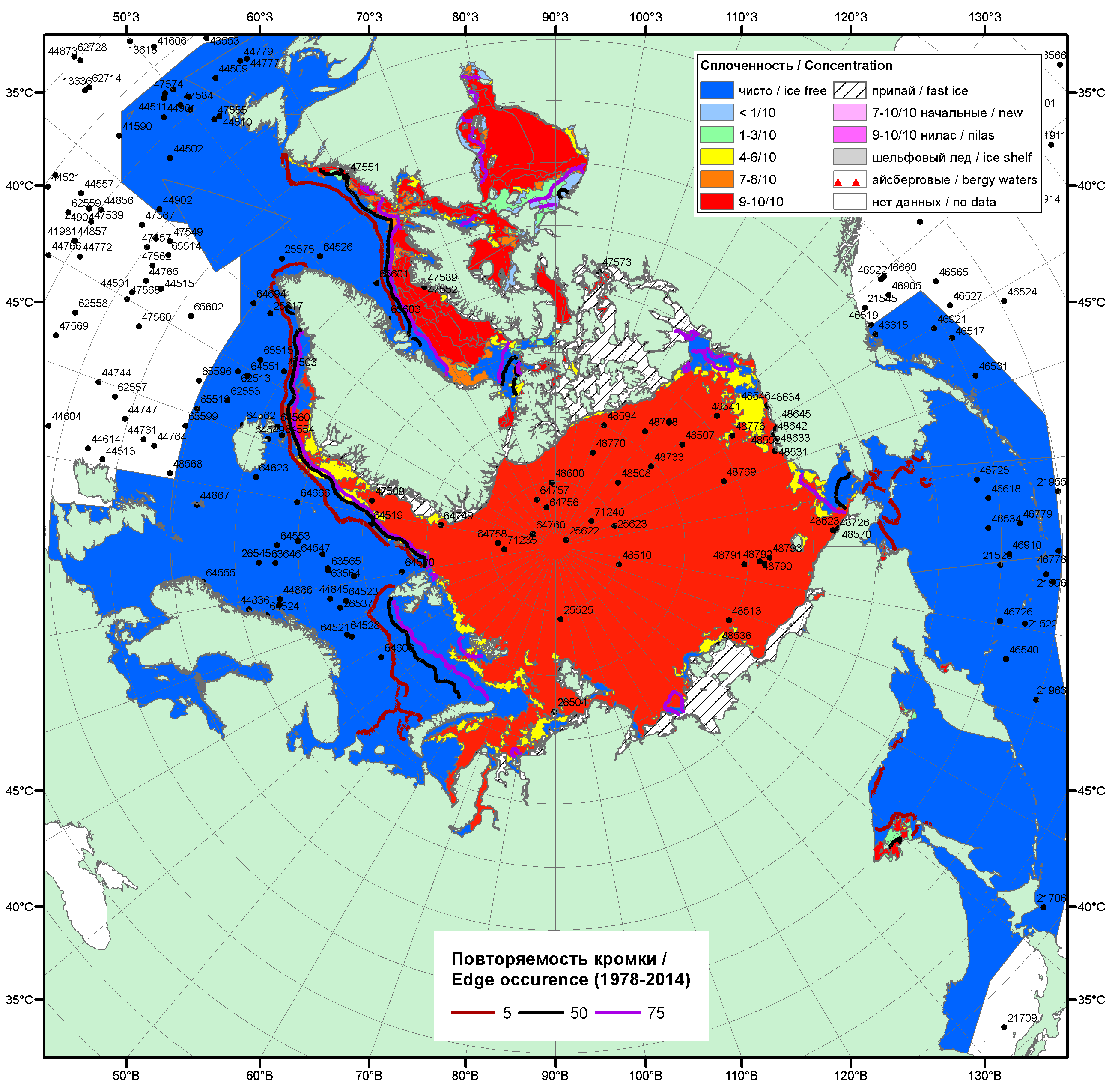 Рисунок 1а – Обзорная ледовая карта СЛО за 06.06 - 14.06.2016 г. на основе ледового анализа ААНИИ (14.06), Национального ледового центра США (09.06), Канадской ледовой службы (06.06), положение метеорологический дрейфующих буев IABP и Argos на 14.06.2016T1200+00 и повторяемость кромки за 06-10.06 за период 1979-2012 гг. по наблюдениям SSMR-SSM/I-SSMIS (алгоритм NASATEAM).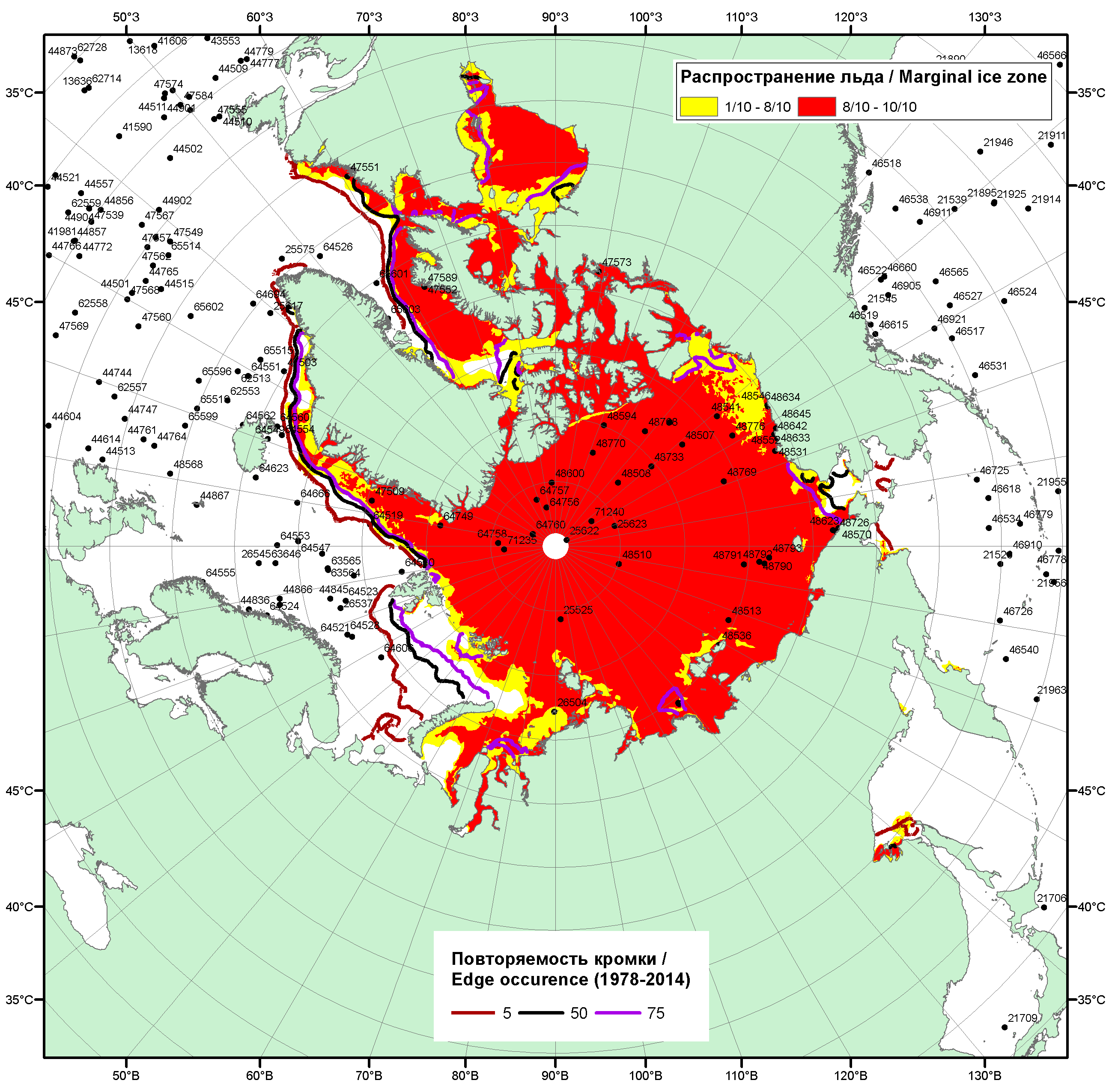 Рисунок 1б – Положение кромки льда и зон разреженных (<8/10) и сплоченных (≥8/10) льдов СЛО за 13.06.2016 г. на основе ледового анализа Национального Ледового Центра США, положение метеорологический дрейфующих буев IABP и Argos на 14.06.2016T1200+00 и повторяемость кромки за 11-15.06 за период 1979-2012 гг. по наблюдениям SSMR-SSM/I-SSMIS (алгоритм NASATEAM)/Рисунок 2 – Обзорная ледовая карта СЛО за 06.06 - 14.06.2016 г. и аналогичные периоды 2007-2015 гг. на основе ледового Канадской ледовой службы и Национального ледового центра США.Рисунок 3 – Поля распределения средневзвешенной толщины льда на основе совместной модели морского льда – океана ACNFS (HYCOM/NCODA/CICE) 14 июня 2016 - 2011 гг. Таблица 1 – Динамика изменения значений ледовитости по сравнению с предыдущей неделей для морей Северной полярной области за 06 – 12 июня 2016 г. по данным наблюдений SSMR-SSM/I-SSMIS-AMSR2Таблица 2 - Медианные значения ледовитости для Северной полярной области, 3-х меридиональных секторов и моря СМП за текущие 30 и 7-дневные интервалы и её аномалии от 2011-2015 гг. и интервалов 2006-2016 гг. и 1978-2016 гг. по данным наблюдений SSMR-SSM/I-SSMIS-AMSR2, алгоритмы NASATEAM/BOOTSTRAPСеверная полярная областьСектор 45°W-95°E (Гренландское - Карское моря)Сектор 95°E-170°W (моря Лаптевых - Чукотское, Берингово, Охотское)Сектор 170°W-45°W (море Бофорта и Канадская Арктика)Северный Ледовитый океанМоря СМП (моря Карское-Чукотское)Таблица 3 – Экстремальные и средние значения ледовитости для Северной полярной области, 3 меридиональных секторов и моря СМП за текущий 7-дневный интервал по данным наблюдений SSMR-SSM/I-SSMIS-AMSR2, алгоритмы NASATEAM/BOOTSTRAPСеверная полярная областьСектор 45°W-95°E (Гренландское - Карское моря)Сектор 95°E-170°W (моря Лаптевых - Чукотское, Берингово, Охотское)Сектор 170°W-45°W (море Бофорта и Канадская Арктика)Северный Ледовитый океанМоря СМП (моря Карское-Чукотское)Рисунок 4 – Ежедневные оценки сезонного хода ледовитости для Северной Полярной Области и трех меридиональных секторов за период 26.10.1978 - 12.06.2016 по годам на основе расчетов по данным SSMR-SSM/I-SSMIS-AMSR2, алгоритмы NASATEAM/BOOTSTRAP: а) Северная полярная область, б) сектор 45°W-95°E (Гренландское – Карское моря), в) сектор 95°E-170°W (моря Лаптевых – Чукотское и Берингово, Охотское), г) сектор 170°W-45°W (море Бофорта и Канадская Арктика), д) Северный Ледовитый океан, е) Северный морской путь (Карское - Чукотское моря).Рисунок 5 – Медианные распределения сплоченности льда за текущие 7 и 30-дневные промежутки и её разности относительно медианного распределения за те же месяца за периоды 1979-2016 (центр) и 2006-2016 гг. (справа) на основе расчетов по данным SSMR-SSM/I-SSMIS-AMSR2, алгоритмы NASATEAM/BOOTSTRAP.Южный океан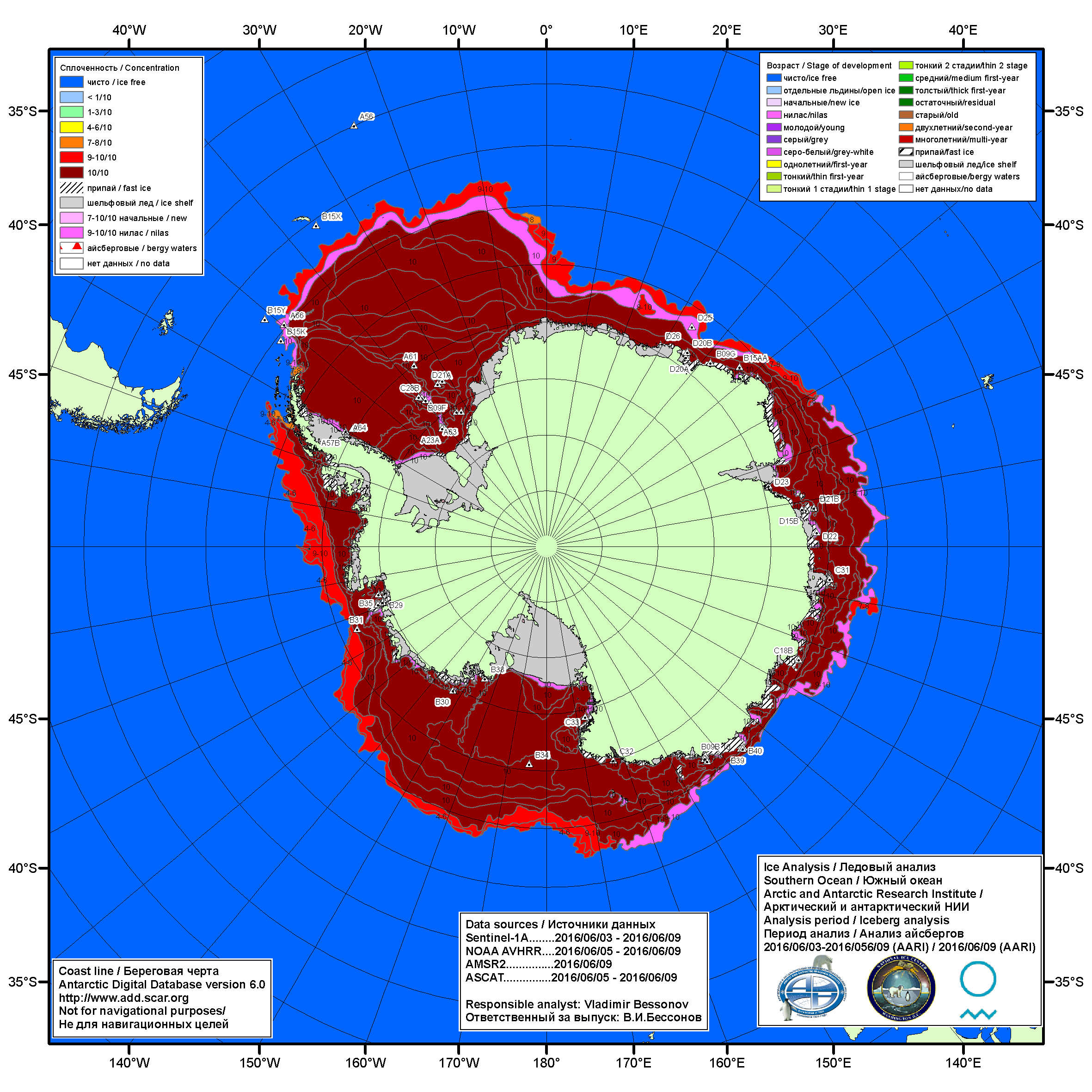 Рисунок 6а – Ледовая карта Южного океана (цветовая окраска по общей сплоченности) и расположение крупных айсбергов на основе информации совместного ледового анализа НЛЦ США, ААНИИ и НМИ (Норвегия) за 09.06.2016.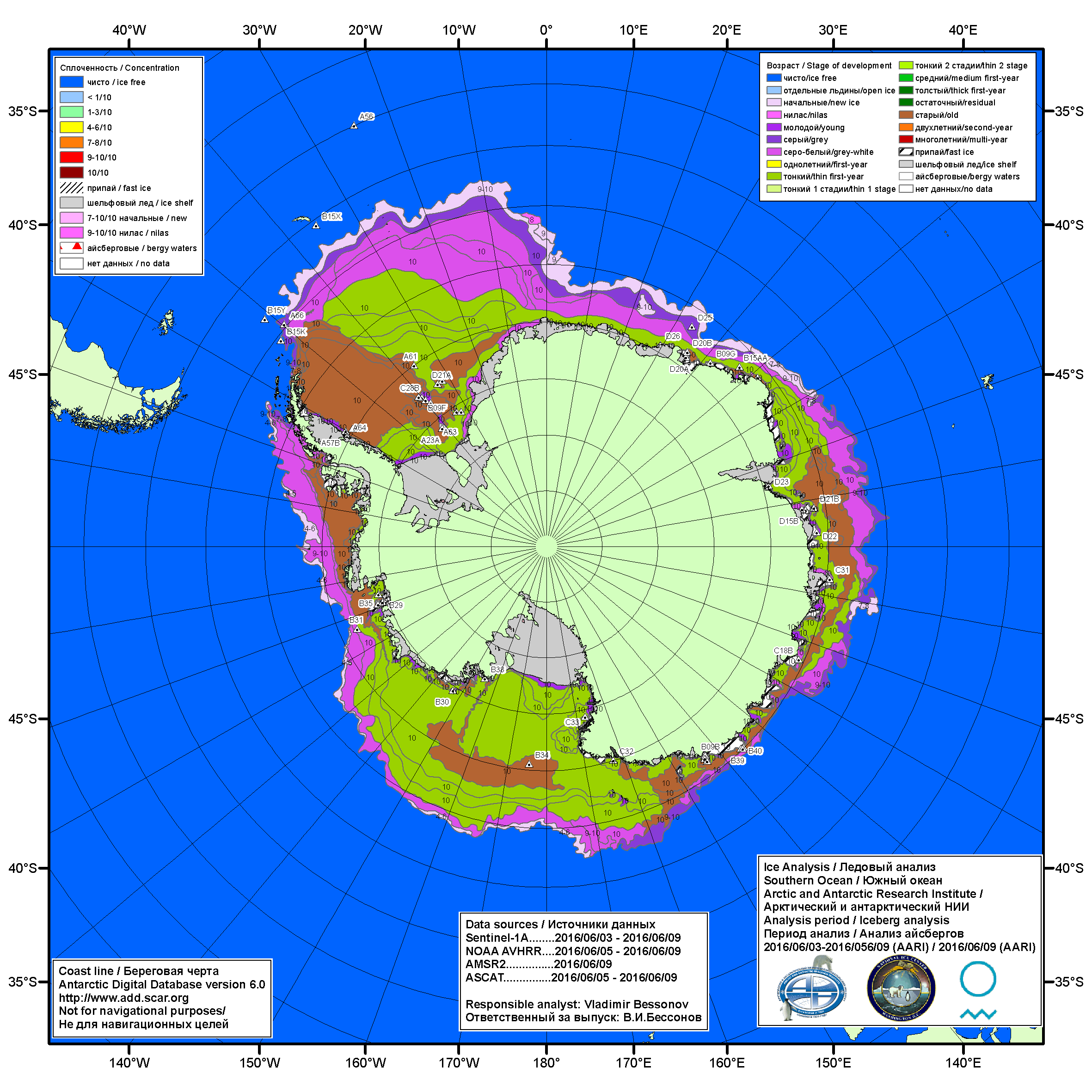 Рисунок 6б – Ледовая карта Южного океана (цветовая окраска по возрасту) и расположение крупных айсбергов на основе информации совместного ледового анализа НЛЦ США, ААНИИ и НМИ (Норвегия) за 09.06.2016.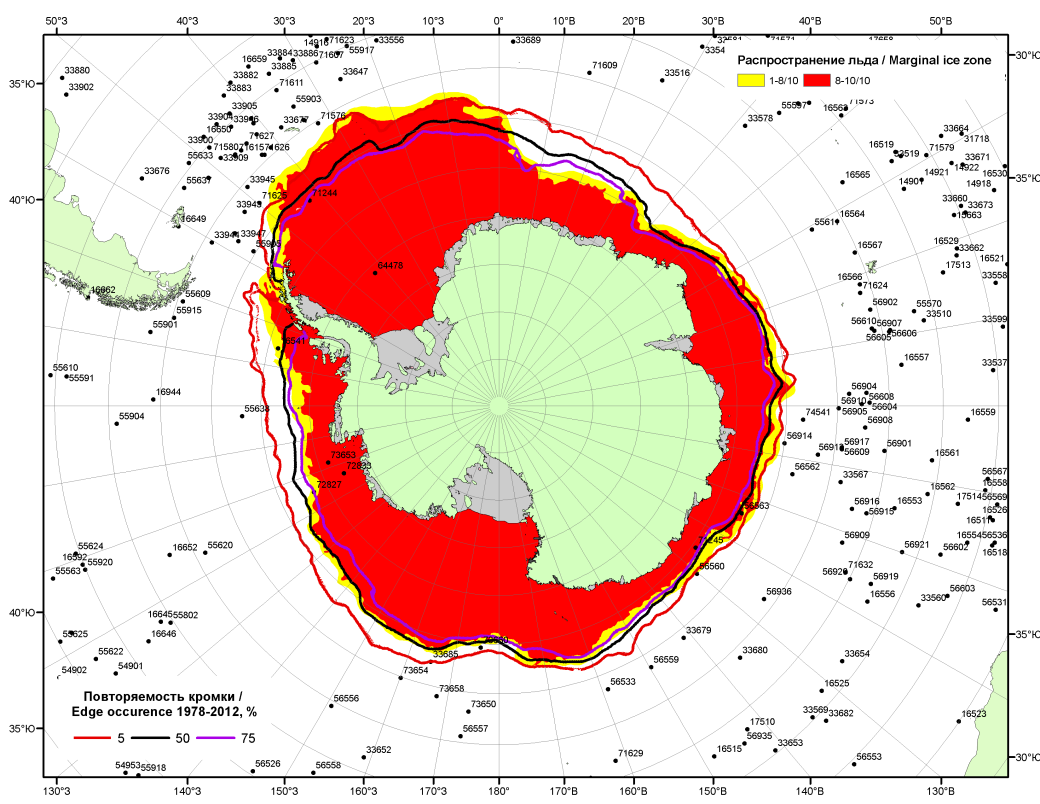 Рисунок 6в – Положение кромки льда и зон разреженных (<8/10) и сплоченных (≥8/10) льдов Южного океана за 13.06.2016 г. на основе ледового анализа Национального Ледового Центра США, положение метеорологический дрейфующих буев IABP и Argos на 14.06.2016T1200+00 и повторяемость кромки за 11-15.06 за период 1979-2012 гг. по наблюдениям SSMR-SSM/I-SSMIS (алгоритм NASATEAM)Рисунок 7 – Ежедневные оценки сезонного хода ледовитости Южного Океана и меридиональных секторов за период 26.10.1978 – 12.06.2016 по годам на основе расчетов по данным SSMR-SSM/I-SSMIS-AMSR2, алгоритм NASATEAM/BOOTSTRAP: а) Южный Океан, б) Атлантический сектор (60°W-30°E, море Уэдделла), в) Индоокеанский сектор (30°E-150°E, моря Космонавтов, Содружества, Моусона), г) Тихоокеанский сектор (150°E-60°W, моря Росса, Беллинсгаузена) Рисунок 8 – Медианные распределения общей сплоченности льда за текущие 7 и 30-дневные промежутки (слева) и её разности относительно медианного распределения за тот же месяц за периоды 1978-2016 (центр) и 2006-2016 гг. (справа) на основе расчетов по данным SSMR-SSM/I-SSMIS-AMSR2, алгоритм NASATEAM/BOOTSTRAPТаблица 4 – Динамика изменения значений ледовитости по сравнению с предыдущей неделей для морей Южного океана за 06 – 12 июня 2016 г. по данным наблюдений SSMR-SSM/I-SSMISТаблица 5 - Медианные значения ледовитости для Южного океана и 3 меридиональных секторов за текущие 30 и 7-дневные интервалы и её аномалии от 2011-2015 гг. и интервалов 2006-2016 гг. и 1978-2016 гг. по данным наблюдений SSMR-SSM/I-SSMIS-AMSR2, алгоритм NASATEAM/BOOTSTRAPЮжный ОкеанАтлантический сектор (60°W-30°E, море Уэдделла)Индоокеанский сектор (30°E-150°E, моря Космонавтов, Содружества, Моусона)Тихоокеанский сектор (150°E-60°W, моря Росса, Беллинсгаузена)Таблица 6 – Экстремальные значения ледовитости для Южного океана и 3 меридиональных секторов за текущий 7-дневный интервал по данным наблюдений SSMR-SSM/I-SSMIS-AMSR2, алгоритм NASATEAM/BOOTSTRAPЮжный ОкеанАтлантический сектор (60°W-30°E, море Уэдделла)Индоокеанский сектор (30°E-150°E, моря Космонавтов, Содружества, Моусона)Тихоокеанский сектор (150°E-60°W, моря Росса, Беллинсгаузена)Приложение 1 – Статистические значения ледовитостей по отдельным акваториям Северной Полярной Области и Южного океанаТаблица 7 – Средние, аномалии среднего и экстремальные значения ледовитостей для Северной полярной области и её отдельных акваторий за текущие 7-дневный (неделя) и 30-дневный промежутки времени по данным наблюдений SSMR-SSM/I-SSMIS, алгоритм NASATEAM/BOOTSTRAP за период 1978-2016 гг.06-12.0613.05-12.06Таблица 8 – Средние, аномалии среднего и экстремальные значения ледовитостей для Южного океана и его отдельных акваторий за текущие 7-дневный (неделя) и 30-дневный промежутки времени по данным наблюдений SSMR-SSM/I-SSMIS, алгоритм NASATEAM/BOOTSTRAP за период 1978-2016 гг.06-12.0613.05-12.06Таблица 9 – Динамика изменения значений ледовитости по сравнению с предыдущей неделей для морей Северной полярной области и Южного океана за текущий 7-дневный (неделя) промежуток времени по данным наблюдений SSMIS06-12.0606-12.0606-12.0606-12.0606-12.0606-12.0606-12.06Характеристика исходного материала и методика расчетовДля иллюстрации ледовых условий Арктического региона представлены совмещенные региональные карты ААНИИ, ГМЦ России, ледовой службы Германии (BSH), Канадской ледовой службы – КЛС и Национального ледового центра США - НЛЦ. Совмещение карт выполнено путем перекрытия слоев (ААНИИ, слой #1), (региональная карта НЛЦ, слой #1), (ГМЦ России, слой #1), (BSH, слой #1) -> (КЛС, слой #2)  –> (обзорная карта НЛЦ, слой #3). Как результат, карты ААНИИ характеризуют ледовые условия морей Гренландского…Бофорта и Охотского, карты ГМЦ России – Азовского, Каспийского и Белого, карты НЛЦ – Берингова моря, карты BSH – Балтийского карты КЛС - морей Бофорта, Канадского архипелага, Баффина, Девисова пролива, Лабрадор, Св. Лаврентия, а НЛЦ - Арктического Бассейна, Линкольна,  южной части Гренландского моря, а также в летний период – моря Бофорта, Чукотское и Берингово (при этом полный охват карт НЛЦ – вся акватория СЛО и субполярные моря). Для построения совмещенных карт используется архив данных в обменном формате ВМО СИГРИД3 Мирового центра данных по морскому льду (МЦД МЛ). В пределах отдельного срока выборка карт из архива проводилась по критериям близости карт к сроку выпуска карты ААНИИ с максимальным интервалом времени между картами до 7 суток (день недели выпуска карт ААНИИ и ГМЦ России– каждая среда, BSH – каждый понедельник, КЛС – каждый вторник, НЛЦ – 1 раз в 2 недели по вторникам для циркумполярных карт и понедельник – четверг для региональных карт). Для иллюстрации полей толщин льда СЛО использованы ежедневные данные по распределению средневзвешенной толщины льда численной модели ACNFS. Численная модель ACNFS имеет пространственное разрешение 1/12° и является совместной моделью морского льда – океана диагностики и краткосрочного прогнозирования состояния ледяного покрова  всех акваторий Северного полушария севернее 40 с.ш. В модели ACNFS используется ледовый блок CICE (Hunke and Lipscomb, 2008), совмещенный с  моделью океана HYCOM (Metzger et al., 2008, 2010). Атмосферный форсинг включает поля приземных метеопараметров и радиационного баланса поверхности. Исходная ледовая информация, используемая для расчетов по модели, включают данные альтиметра, ТПО, сплоченность, профиля температуры и солёности воды.Для иллюстрации ледовых условий Южного океана, а также Северной Полярной области за последние сутки используются ежедневные циркумполярные ледовые информационные продукты НЛЦ США по оценке расположения кромки льда и ледяных массивов - MIZ (Marginal Ice Zone). Для цветовой окраски карт использован стандарт ВМО (WMO/Td. 1215) для зимнего (по возрасту) и летнего (по общей сплоченности) периодов. Следует также отметить, что в зонах стыковки карт ААНИИ, ГМЦ России, КЛС и НЛЦ наблюдается определенная несогласованность границ и характеристик ледовых зон вследствие ряда различий в ледовых информационных системах подготавливающих служб (карты для Балтийского моря представлены только BSH или ААНИИ). Однако, данная несогласованность несущественна для целей интерпретации ледовых условий в рамках настоящего обзора. Для получения оценок ледовитости (extent) и приведенной ледовитости – площади льда (area) отдельных секторов, морей, частей морей Северной полярной области и Южного океана и климатического положения кромок заданной повторяемости на основе данных спутниковых систем пассивного микроволнового зондирования SSMR-SSM/I-SSMIS-AMSR2 в МЦД МЛ ААНИИ принята следующая технология расчетов:источник данных – архивные (Cavalieri et al., 2008, Meier et al., 2006) и квазиоперативные (Maslanik and Stroeve, 1999) c задержкой 1-2 дня ежедневные матрицы (поля распределения) оценок общей сплоченности Северной (севернее 45° с.ш.) и Южной (южнее 50° с.ш.) Полярных областей на основе обработанных по алгоритму NASATEAM данных многоканальных микроволновых радиометров SSMR-SSM/I-SSMIS ИСЗ NIMBUS-7 и DMSP за период с 26.10.1978 г. по настоящий момент времени, копируемые с сервера НЦДСЛ;источник данных – ежедневные матрицы (поля распределения) оценок общей сплоченности Северной и Южной полярной областей на основе обработанных по алгоритму Bootstrap данных многоканального микроволнового радиометра AMSR2 ИСЗ GCOM-W1(SHIZUKU) за период с 01.07.2012 г. по настоящий момент времени, предоставленные Японским космическим агентством (provided by JAXA);область расчета – Северная и Южная Полярные области и их регионы с использованием масок океан/суша НЦДСЛ (http://nsidc.org/data/polar_stereo/tools_masks.html);границы используемых масок расчета отдельных меридиональных секторов, морей, частей морей Северной полярной области и Южного океана представлены на рисунках П1 – П2, не совпадают с используемыми в НЦДСЛ масками для отдельных акваторий Мирового океана и основаны на номенклатуре ААНИИ для морей Евразийского шельфа (Гренландское - Чукотское), Атласе Северного ледовитого океана (1980) и Атласе океанов (1980) издательства ГУНИО МО.вычислительные особенности расчета – авторское программное обеспечение ААНИИ с сохранением точности расчетов и оценке статистических параметров по гистограмме распределения и свободно-распространяемое программное обеспечение GDAL для векторизации полей климатических параметров;Исходная информация в формате ВМО СИГРИ3 доступна на сервере МЦД МЛ по адресам http://wdc.aari.ru/datasets/d0004 (карты ААНИИ), http://wdc.aari.ru/datasets/d0031 (карты КЛС), http://wdc.aari.ru/datasets/d0032 (карты НЛЦ), ), http://wdc.aari.ru/datasets/d0033  (карты ГМЦ России) и ), http://wdc.aari.ru/datasets/d0035 (карты BSH).   В графическом формате PNG совмещенные карты ААНИИ-КЛС-НЛЦ доступны по адресу http://wdc.aari.ru/datasets/d0040. Результаты расчетов ледовитости Северной, Южной полярных областей, их отдельных меридиональных секторов, морей и частей морей доступны на сервере МЦД МЛ ААНИИ в каталогах соответственно http://wdc.aari.ru/datasets/ssmi/data/north/extent/ и http://wdc.aari.ru/datasets/ssmi/data/south/extent/.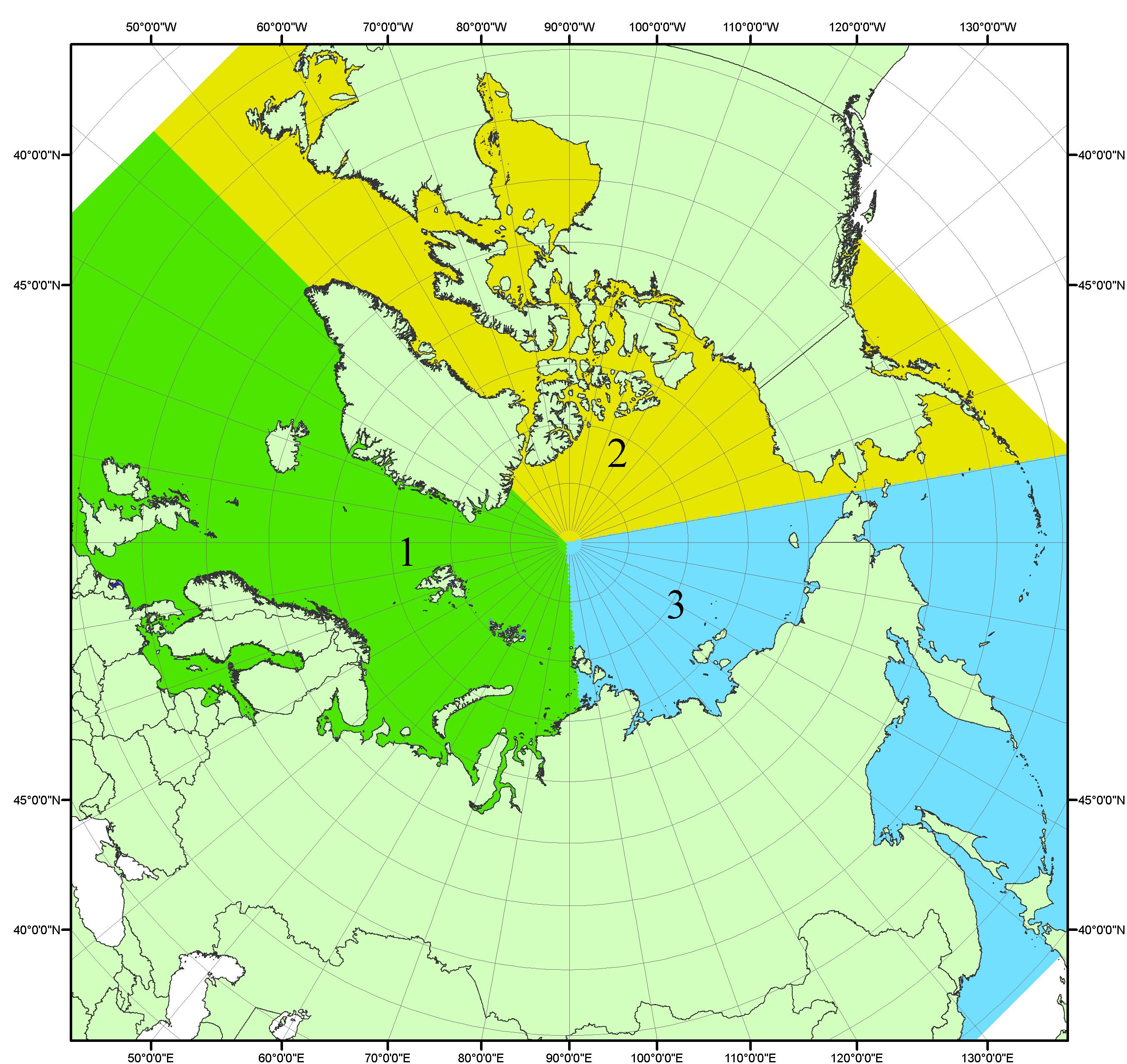 Рисунок П1 – Секторальное деление северной полярной области. 1 - Сектор 45°W-95°E (Гренландское - Карское моря); 2 - Сектор 170°W-45°W (море Бофорта и Канадская Арктика); 3 - Сектор 95°E-170°W (моря Лаптевых - Чукотское, Берингово, Охотское, Японское)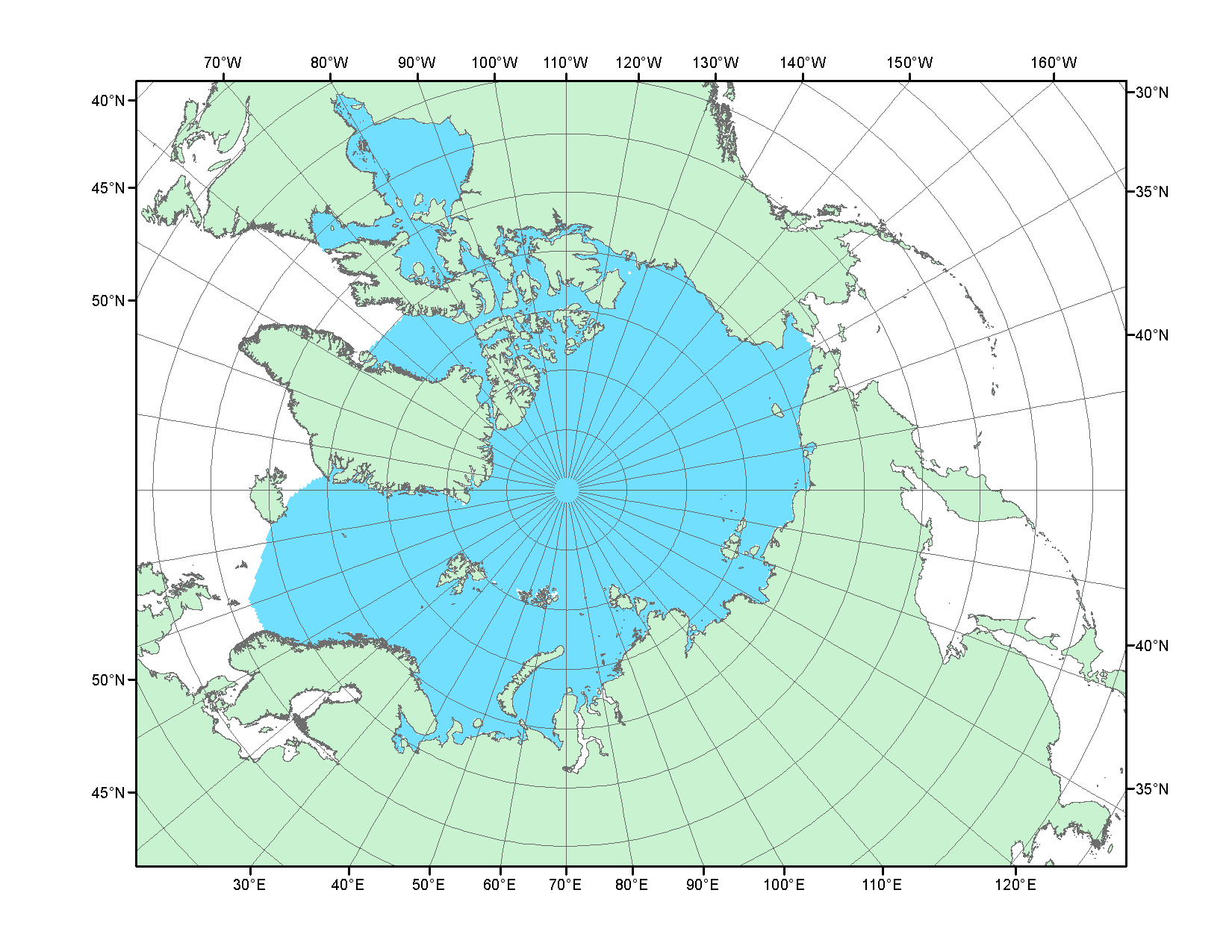 Рисунок П2 – Северный ледовитый океан в официальных границах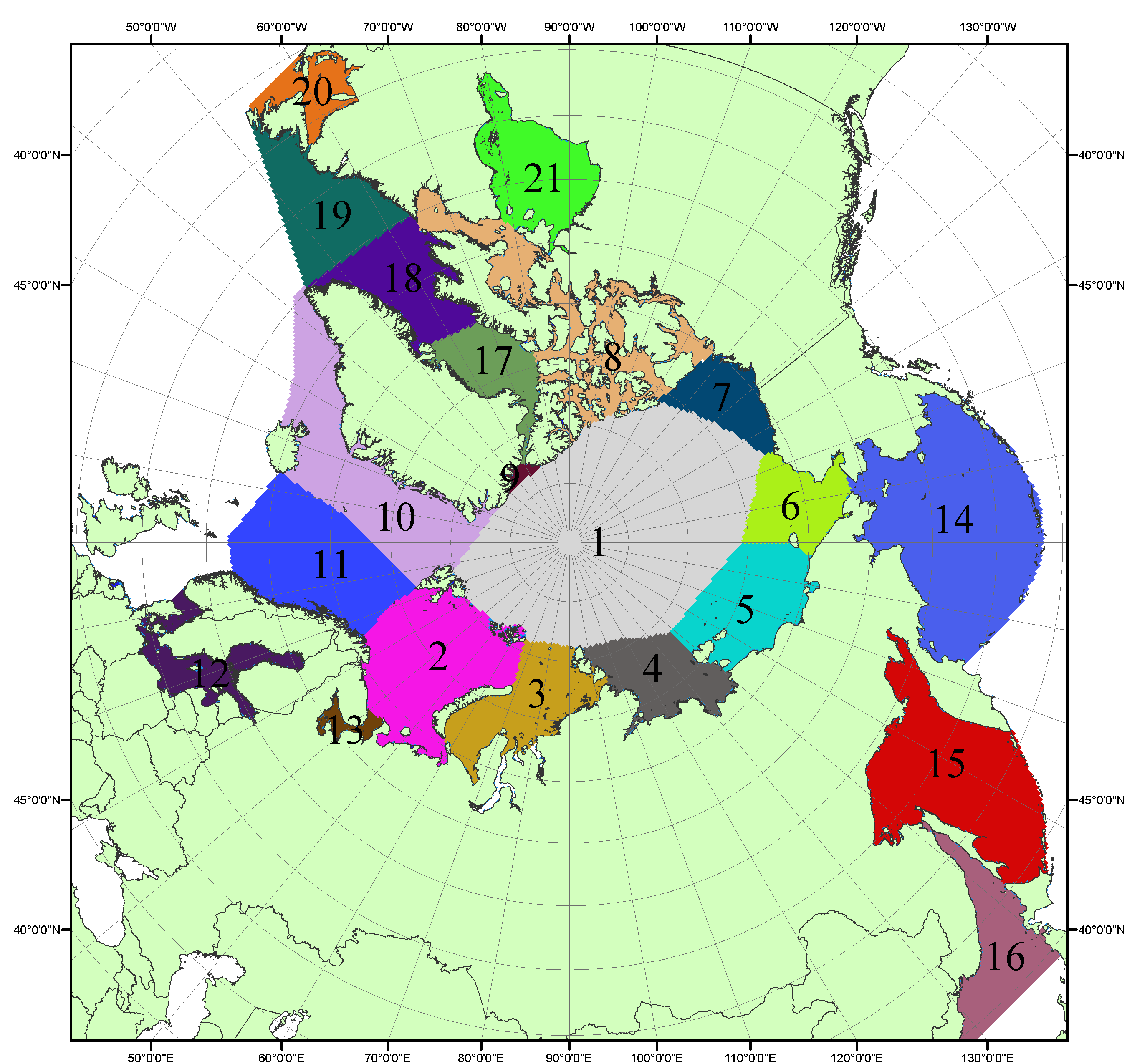 Рисунок П3 – Моря северной полярной области. 1 – Арктический бассейн; 2- Баренцево море; 3 – Карское море; 4 – море Лаптевых; 5 - Восточно-Сибирское море; 6 – Чукотское море; 7 – море Бофорта; 8 – Канадский архипелаг; 9 – море Линкольна; 10 – Гренландское море; 11 – Норвежское море; 12 – Балтийское море; 13 – Белое море; 14 – Берингово море; 15 – Охотское море; 16 – Японское море; 17 – море Баффина; 18 – Дейвисов пролив; 19 – море Лабрадор; 20 – залив Святого Лаврентия; 21 – Гудзонов залив.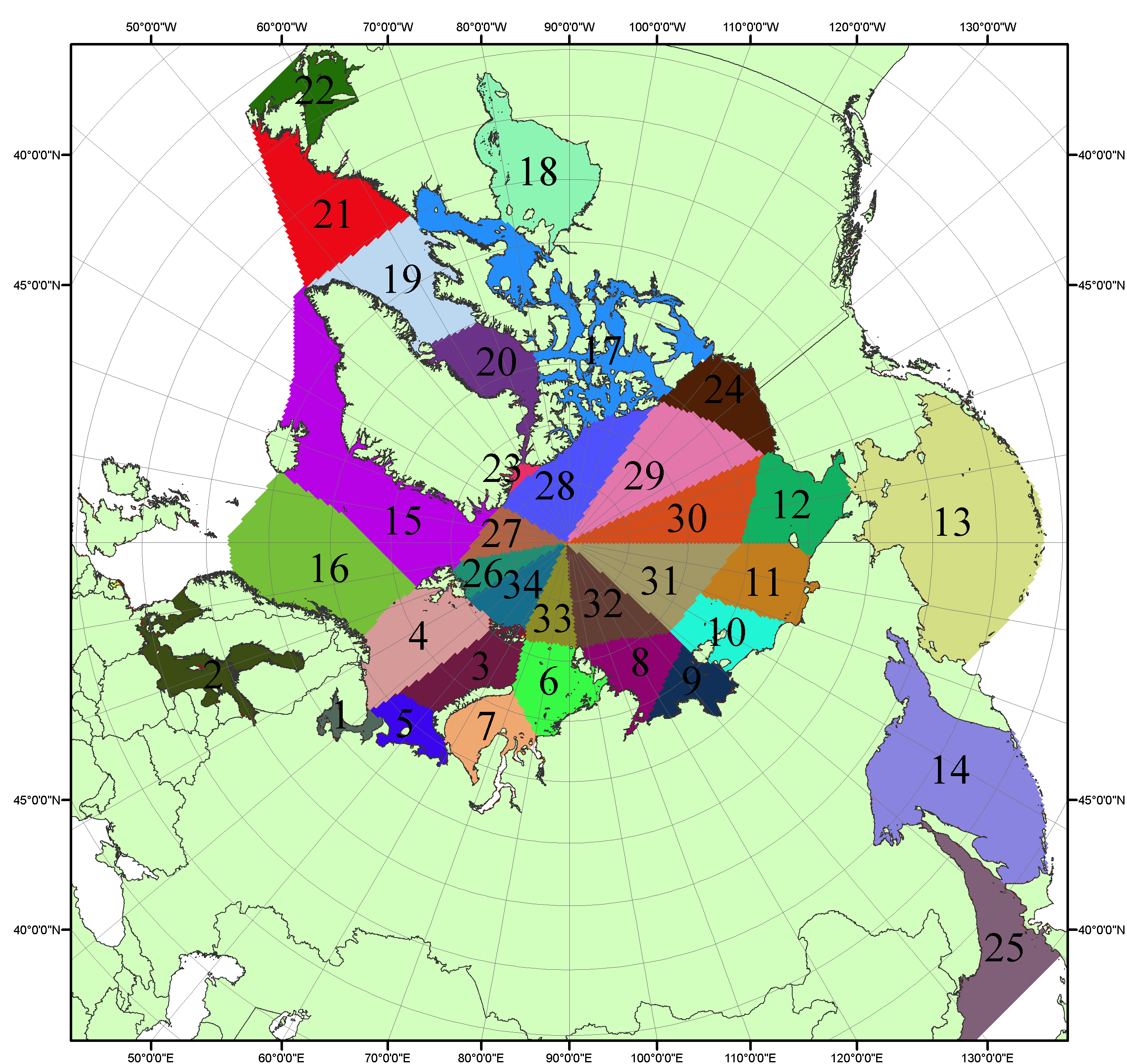 Рисунок П4 – Сектора и моря северной полярной области. 1 - Белое море; 2- Балтийское море; 3 – Баренцево море (СВ); 4 – Баренцево море (З); 5 - Баренцево море (ЮВ); 6 – Карское море (СВ); 7 – Карское море (ЮЗ); 8 – море Лаптевых (В); 9 – море Лаптевых (З); 10 – Восточно-Сибирское море (З); 11 – Восточно-Сибирское море (В); 12 –Чукотское море; 13 –Берингово море; 14 – Охотское море; 15 –Гренландское море; 16 – Норвежское море; 17 – Канадский архипелаг; 18 – Гудзонов залив; 19 – Дейвисов пролив; 20 - море Баффина; 21 – море Лабрадор; 22 - залив Святого Лаврентия; 23 - море Линкольна; 24 - море Бофорта; 25 - Японское море; 26 - сектор АО (30°з.д. – 10°в.д.); 27 – сектор АО (10°в.д. – 30°в.д.); 28 - сектор АО (30°в.д. – 65°в.д.); 29 - сектор АО (65°в.д. – 96°в.д.);30 - сектор АО (96°в.д. – 140°в.д.);31 - сектор АО (140°в.д. – 180°в.д.); 32 - сектор АО (180°в.д. – 156°з.д.); 33 - сектор АО (156°з.д. – 123°з.д.); 34 - сектор АО (123°з.д. – 30°з.д.).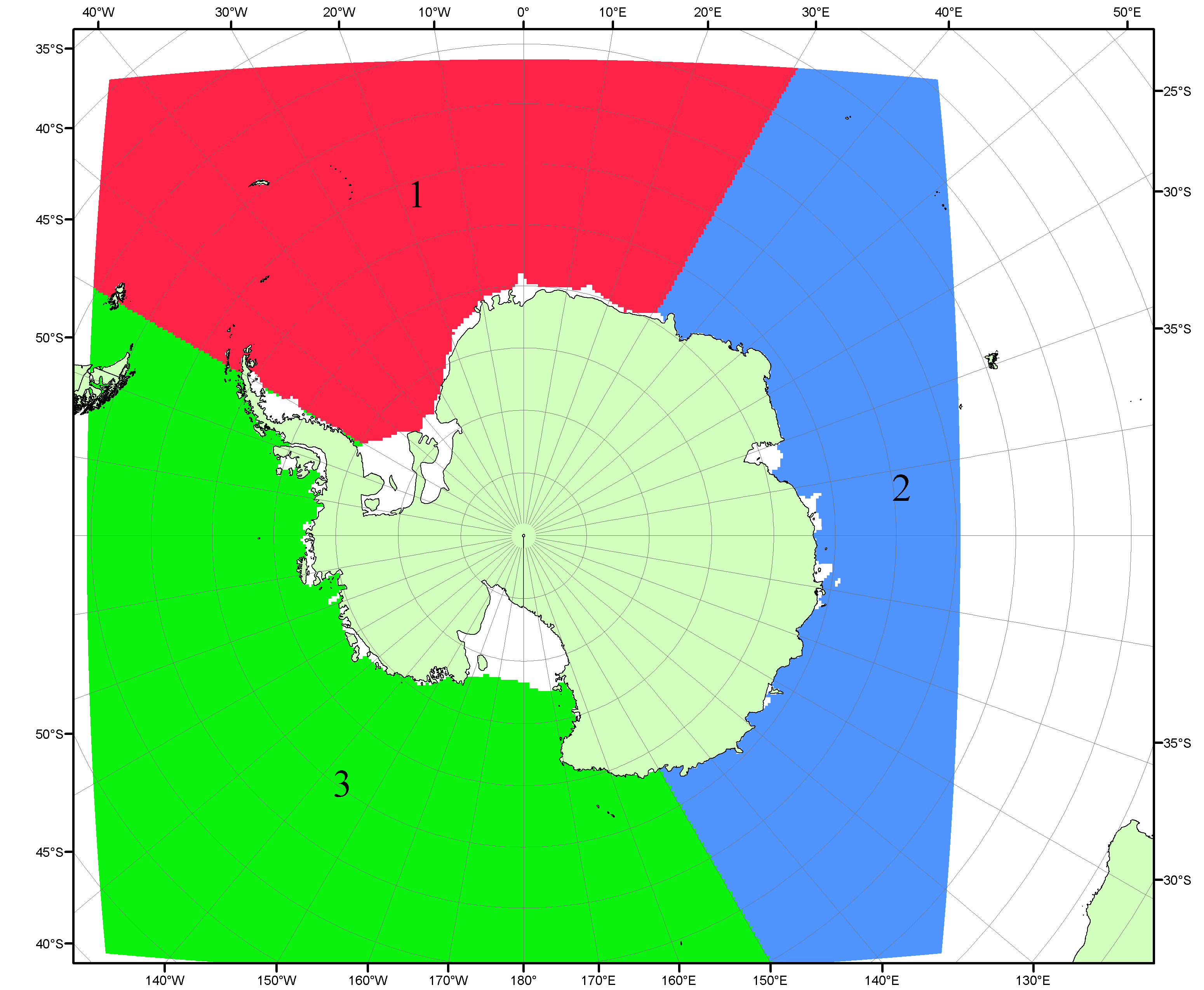 Рисунок П5 – Секторальное деление Южного океана. 1 - Атлантический сектор (60°W-30°E, море Уэдделла); 2 - Индоокеанский сектор (30°E-150°E, моря Космонавтов, Содружества, Моусона); 3 - Тихоокеанский сектор (150°E-60°W, моря Росса, Беллинсгаузена)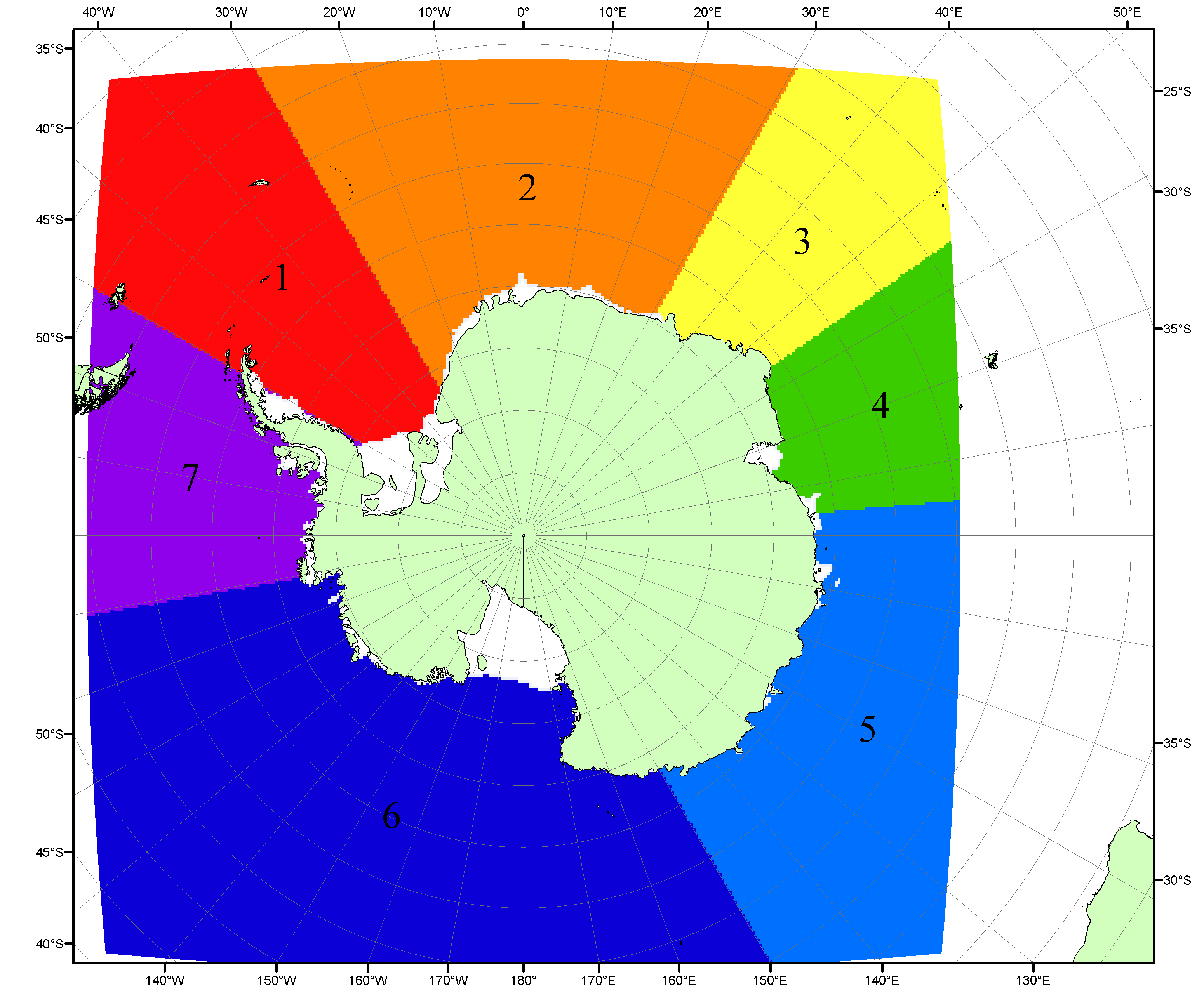 Рисунок П6 – Моря Южного океана. 1 – Западная часть моря Уэдделла; 2- Восточная часть моря Уэдделла; 3 – Море Космонавтов; 4 – море Содружества; 5 – море Моусона; 6 – море Росса; 7 – Море Беллинсгаузена.Список источников1. Атлас океанов. Северный Ледовитый океан. – 1980. М: Изд. ГУНИО МО СССР ВМФ – 184 с.2. Атлас океанов. Термины. Понятия. Справочные таблицы. - Изд. ВМФ МО СССР.-1980.3. Границы океанов и морей. – 1960. Л.: Изд. ГУНИО ВМФ. – 51 с.4. Andersen, S., R. Tonboe, L. Kaleschke, G. Heygster, and L. T. Pedersen, Intercomparison of passive microwave sea ice concentration retrievals over the high-concentration Arctic sea ice.// J. Geophys. Res. – 2007. – Vol. 112. C08004, doi:10.1029/2006JC003543.5. Cavalieri, D., C. Parkinson, P. Gloersen, and H. J. Zwally. 1996, updated 2008. Sea Ice Concentrations from Nimbus-7 SMMR and DMSP SSM/I Passive Microwave Data, [1978.10.26 – 2007.12.31]. Boulder, Colorado USA: National Snow and Ice Data Center. Digital media.6. Meier, W., F. Fetterer, K. Knowles, M. Savoie, M. J. Brodzik. 2006, updated quarterly. Sea Ice Concentrations from Nimbus-7 SMMR and DMSP SSM/I Passive Microwave Data, [2008.01.01 – 2008.03.25]. Boulder, Colorado USA: National Snow and Ice Data Center. Digital media.7. Maslanik, J., and J. Stroeve. 1999, updated daily. Near-Real-Time DMSP SSM/I-SSMIS Daily Polar Gridded Sea Ice Concentrations, [2008.03.26 – present moment]. Boulder, Colorado USA: National Snow and Ice Data Center. Digital media.8. Ice Chart Colour Code Standard. - JCOMM Technical Report Series No. 24, 2004, WMO/TD-No.1215. (http://jcomm.info/index.php?option=com_oe&task=viewDocumentRecord&docID=4914)9. JAXA GCOM-W1 ("SHIZUKU") Data Providing Service - http://gcom-w1.jaxa.jp/index.html 10. ACNFS on Internet - http://www7320.nrlssc.navy.mil/hycomARC 11. Posey, P.G., E.J. Metzger, A.J. Wallcraft, O.M Smedstad and M.W. Phelps, 2010: Validation of the 1/12° Arctic Cap Nowcast/Forecast System (ACNFS). Naval Report NRL/MR/7320-10-9287, Stennis Space Center, MS.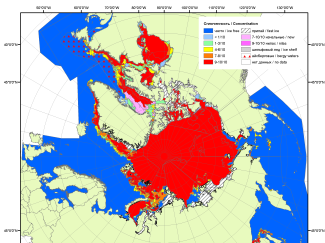 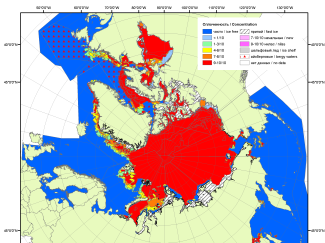 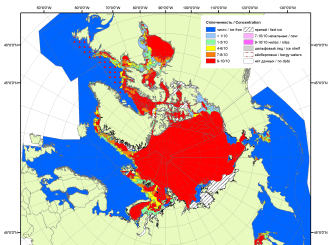 200720092010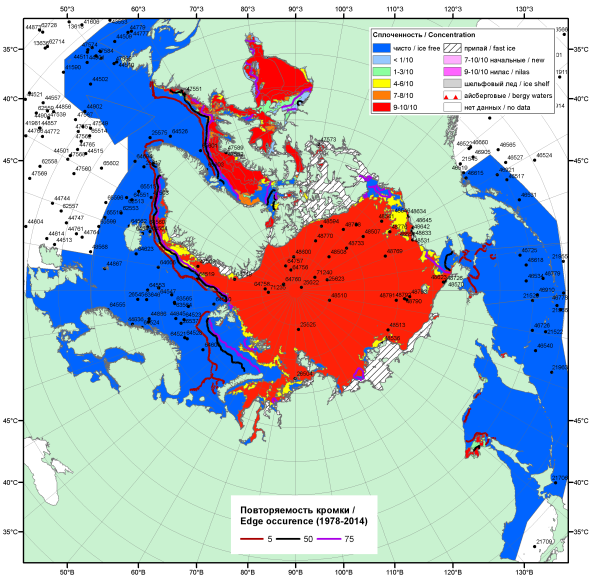 20162016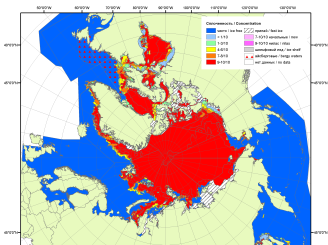 20162016201120162016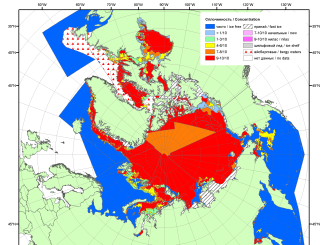 201620162012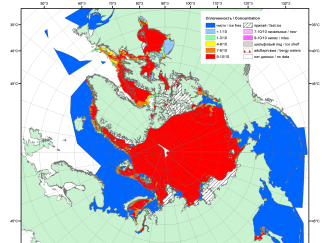 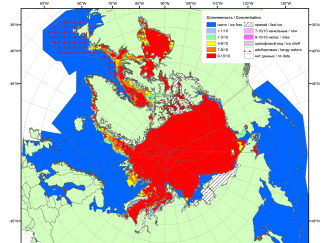 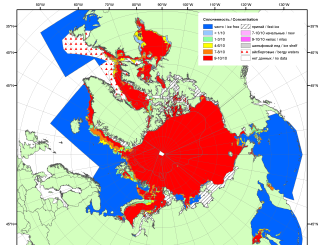 201520142013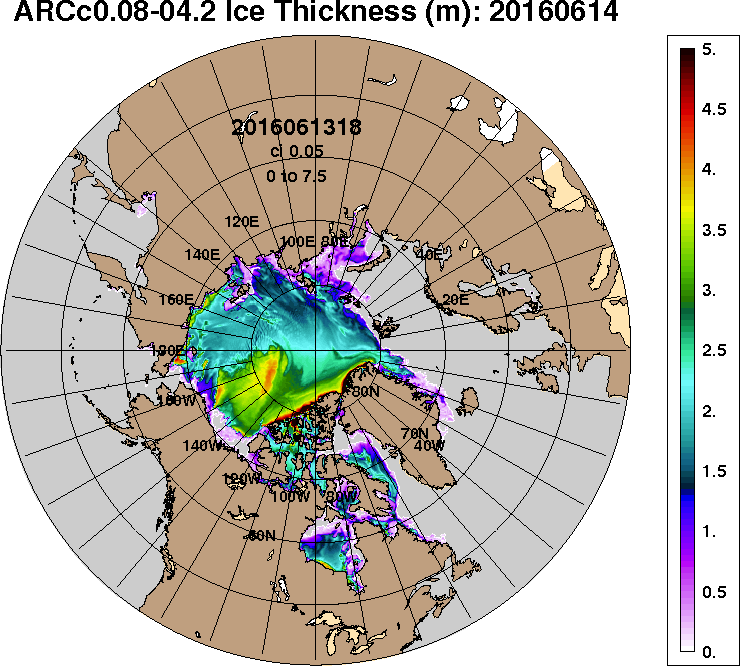 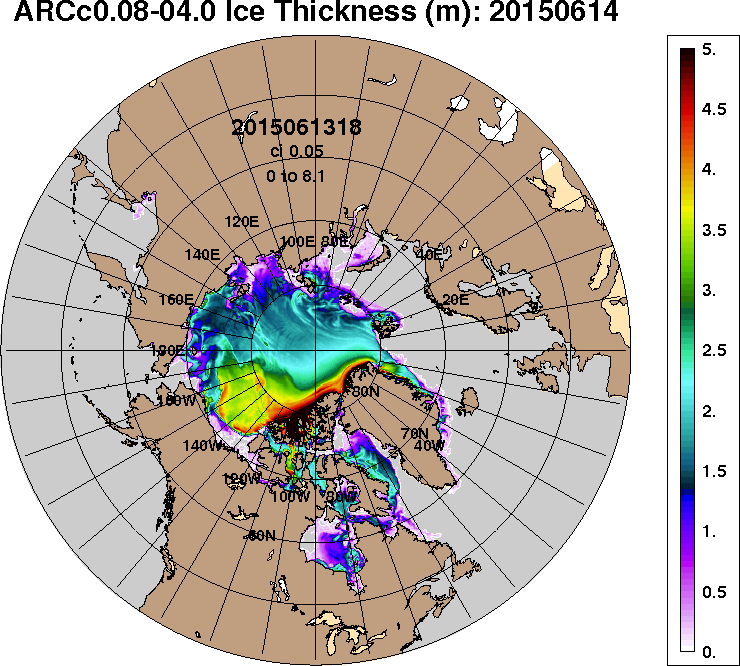 2016-06-142015-06-14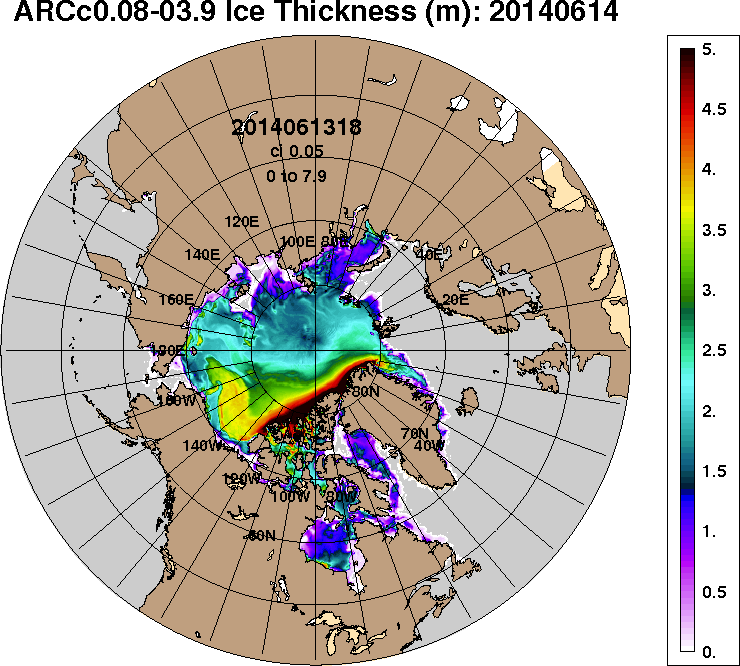 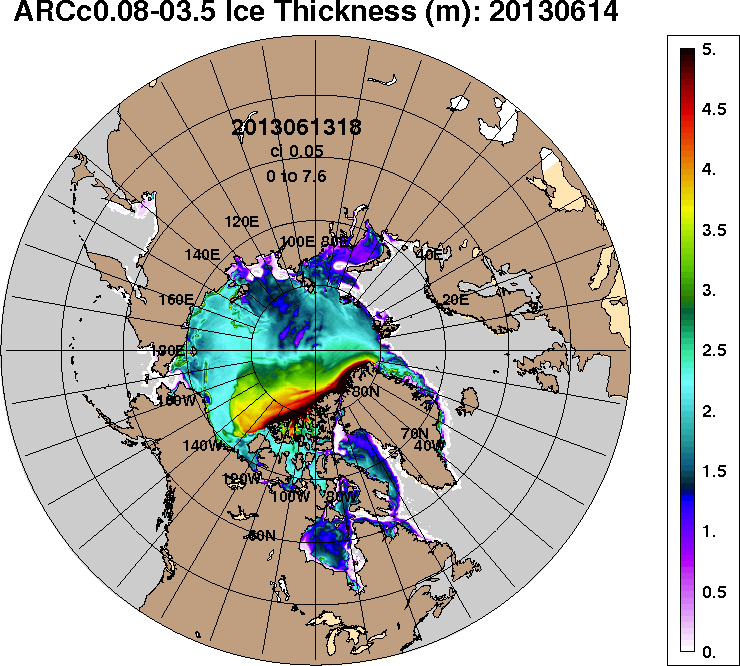 2014-06-142013-06-14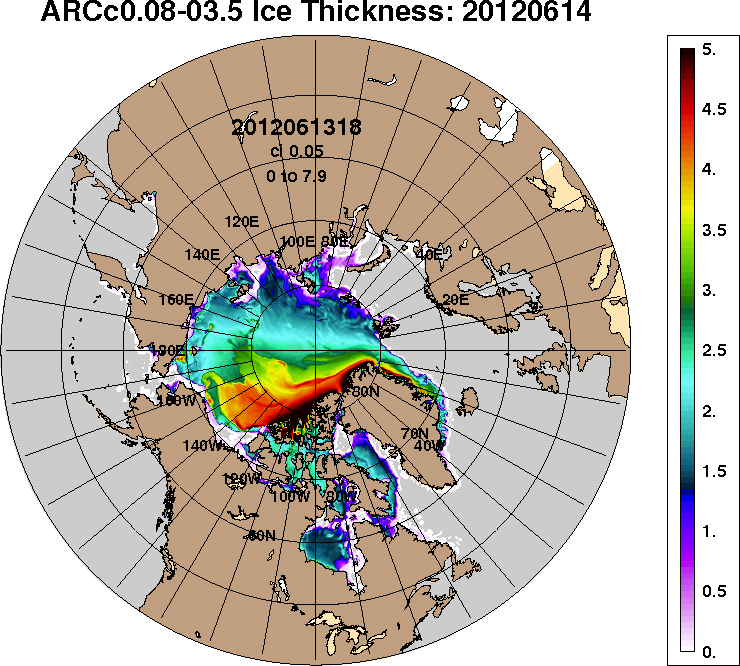 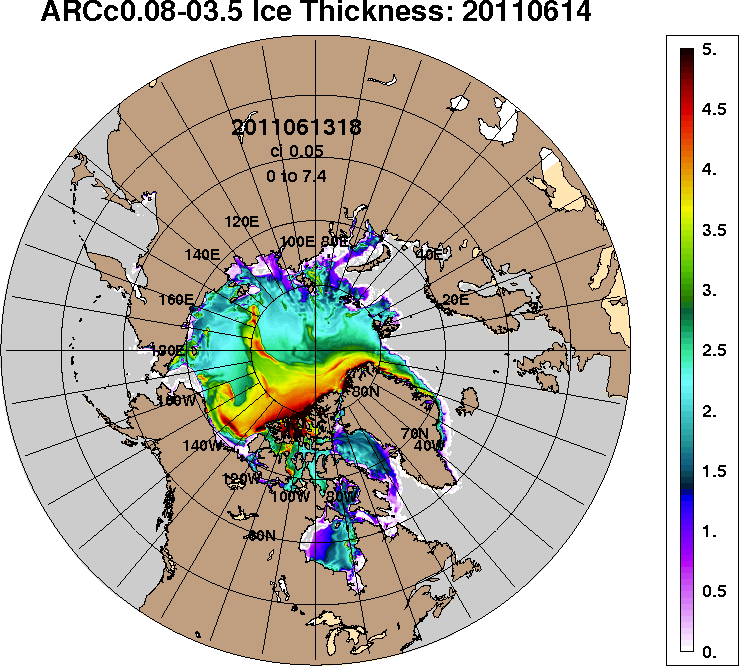 2012-06-142011-06-14РегионСеверная полярная областьСектор 45°W-95°E (Гренландское - Карское моря)Сектор 95°E-170°W (моря Лаптевых - Чукотское, Берингово, Охотское)Сектор 170°W-45°W (море Бофорта и Канадская Арктика)Северный Ледовитый океанМоря СМП (моря Карское-Чукотское)Разность-212.3-56.8-65.1-90.4-62.2-67.0тыс.кв.км/сут.-30.3-8.1-9.3-12.9-8.9-9.6МесяцS, тыс. км2Аномалии, тыс км2/%Аномалии, тыс км2/%Аномалии, тыс км2/%Аномалии, тыс км2/%Аномалии, тыс км2/%Аномалии, тыс км2/%Аномалии, тыс км2/%МесяцS, тыс. км22011 г2012 г2013 г2014 г2015 г2006-2016гг1978-2016гг13.05-12.0611347.5-736.2-1096.2-1192.3-891.9-531.5-848.9-1398.913.05-12.0611347.5-6.1-8.8-9.5-7.3-4.5-7.0-11.006-12.0610864.8-525.9-692.0-1060.4-811.0-400.8-643.8-1248.506-12.0610864.8-4.6-6.0-8.9-6.9-3.6-5.6-10.3МесяцS, тыс. км2Аномалии, тыс км2/%Аномалии, тыс км2/%Аномалии, тыс км2/%Аномалии, тыс км2/%Аномалии, тыс км2/%Аномалии, тыс км2/%Аномалии, тыс км2/%МесяцS, тыс. км22011 г2012 г2013 г2014 г2015 г2006-2016гг1978-2016гг13.05-12.062435.9-519.0-344.4-458.6-542.2-340.8-425.3-795.513.05-12.062435.9-17.6-12.4-15.8-18.2-12.3-14.9-24.606-12.062304.0-379.4-218.1-451.0-536.4-302.8-397.1-780.206-12.062304.0-14.1-8.6-16.4-18.9-11.6-14.7-25.3МесяцS, тыс. км2Аномалии, тыс км2/%Аномалии, тыс км2/%Аномалии, тыс км2/%Аномалии, тыс км2/%Аномалии, тыс км2/%Аномалии, тыс км2/%Аномалии, тыс км2/%МесяцS, тыс. км22011 г2012 г2013 г2014 г2015 г2006-2016гг1978-2016гг13.05-12.063541.79.6-341.6-198.588.017.6-97.7-140.313.05-12.063541.70.3-8.8-5.32.50.5-2.7-3.806-12.063426.254.1-151.3-86.0148.524.6-15.4-71.606-12.063426.21.6-4.2-2.44.50.7-0.4-2.0МесяцS, тыс. км2Аномалии, тыс км2/%Аномалии, тыс км2/%Аномалии, тыс км2/%Аномалии, тыс км2/%Аномалии, тыс км2/%Аномалии, тыс км2/%Аномалии, тыс км2/%МесяцS, тыс. км22011 г2012 г2013 г2014 г2015 г2006-2016гг1978-2016гг13.05-12.065369.8-226.8-410.2-535.2-437.7-207.4-325.7-463.113.05-12.065369.8-4.1-7.1-9.1-7.5-3.7-5.7-7.906-12.065134.6-200.7-322.7-523.4-423.1-122.7-231.3-396.706-12.065134.6-3.8-5.9-9.3-7.6-2.3-4.3-7.2МесяцS, тыс. км2Аномалии, тыс км2/%Аномалии, тыс км2/%Аномалии, тыс км2/%Аномалии, тыс км2/%Аномалии, тыс км2/%Аномалии, тыс км2/%Аномалии, тыс км2/%МесяцS, тыс. км22011 г2012 г2013 г2014 г2015 г2006-2016гг1978-2016гг13.05-12.0610527.4-611.4-437.1-710.3-667.8-338.7-530.9-969.213.05-12.0610527.4-5.5-4.0-6.3-6.0-3.1-4.8-8.406-12.0610280.4-384.6-214.7-694.3-537.8-194.7-432.0-952.006-12.0610280.4-3.6-2.0-6.3-5.0-1.9-4.0-8.5МесяцS, тыс. км2Аномалии, тыс км2/%Аномалии, тыс км2/%Аномалии, тыс км2/%Аномалии, тыс км2/%Аномалии, тыс км2/%Аномалии, тыс км2/%Аномалии, тыс км2/%МесяцS, тыс. км22011 г2012 г2013 г2014 г2015 г2006-2016гг1978-2016гг13.05-12.062886.750.011.1-78.712.942.5-28.0-73.813.05-12.062886.71.80.4-2.70.41.5-1.0-2.506-12.062768.5180.8102.0-139.433.4117.3-24.6-124.806-12.062768.57.03.8-4.81.24.4-0.9-4.3МесяцМинимальное знач.Максимальное знач.Среднее знач.Медиана06-12.0610712.412.06.201613024.406.06.198112113.212170.6МесяцМинимальное знач.Максимальное знач.Среднее знач.Медиана06-12.062222.912.06.20163816.506.06.19813084.23102.4МесяцМинимальное знач.Максимальное знач.Среднее знач.Медиана06-12.063195.512.06.19903715.206.06.20123497.83506.5МесяцМинимальное знач.Максимальное знач.Среднее знач.Медиана06-12.064991.312.06.20105976.506.06.19845531.35556.0МесяцМинимальное знач.Максимальное знач.Среднее знач.Медиана06-12.0610167.512.06.201612143.306.06.198111232.411333.8МесяцМинимальное знач.Максимальное знач.Среднее знач.Медиана06-12.062492.812.06.20113025.906.06.19982893.22921.5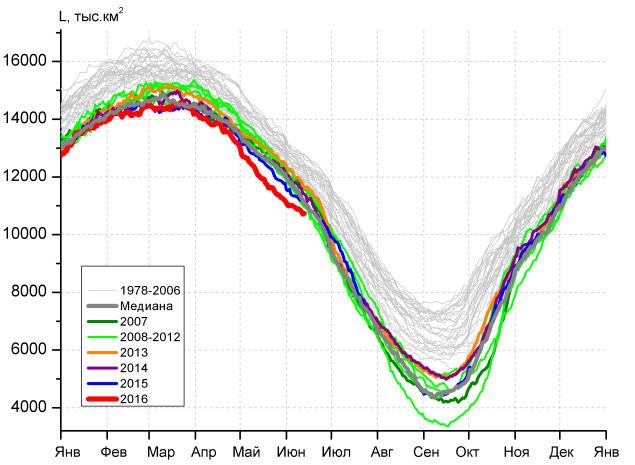 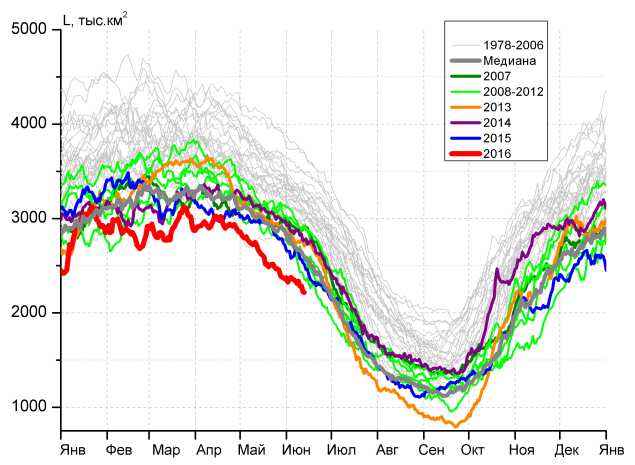 а)б)б)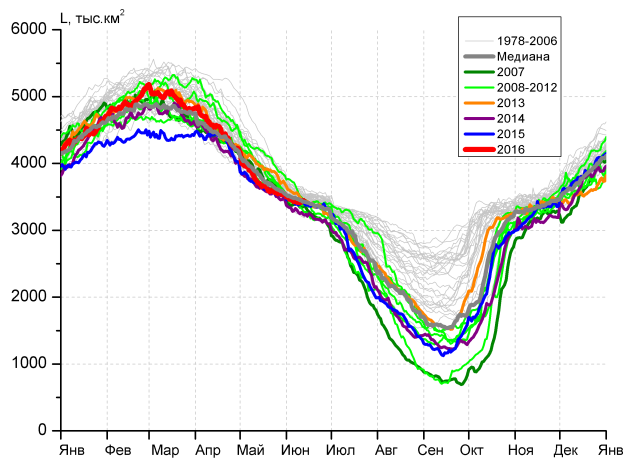 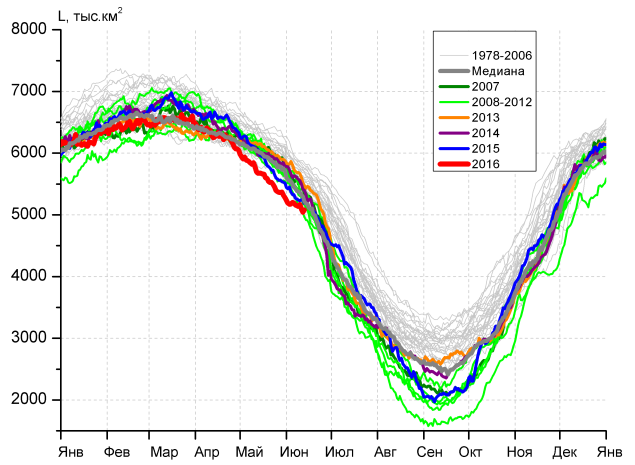 в)г)г)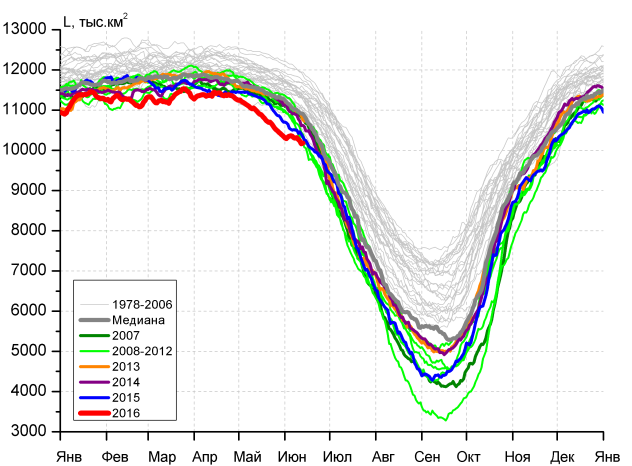 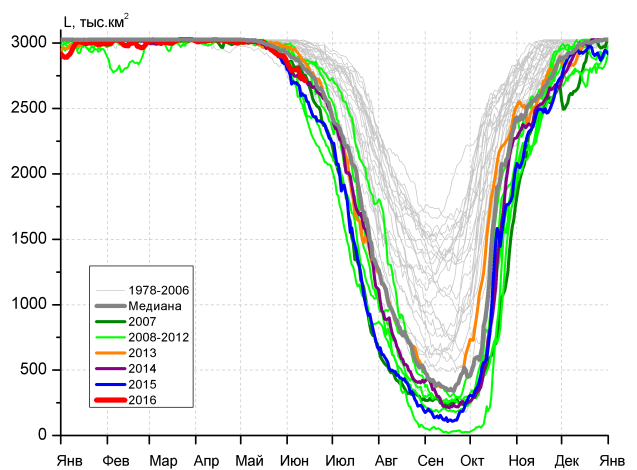 д)д)е)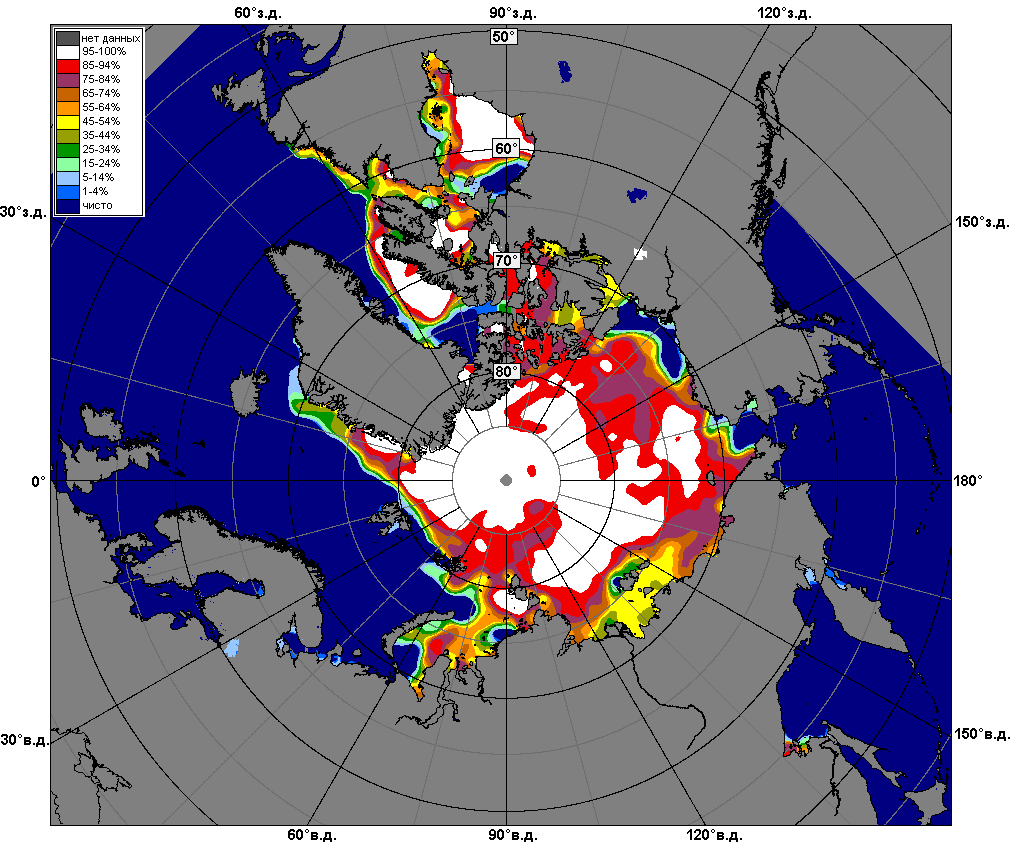 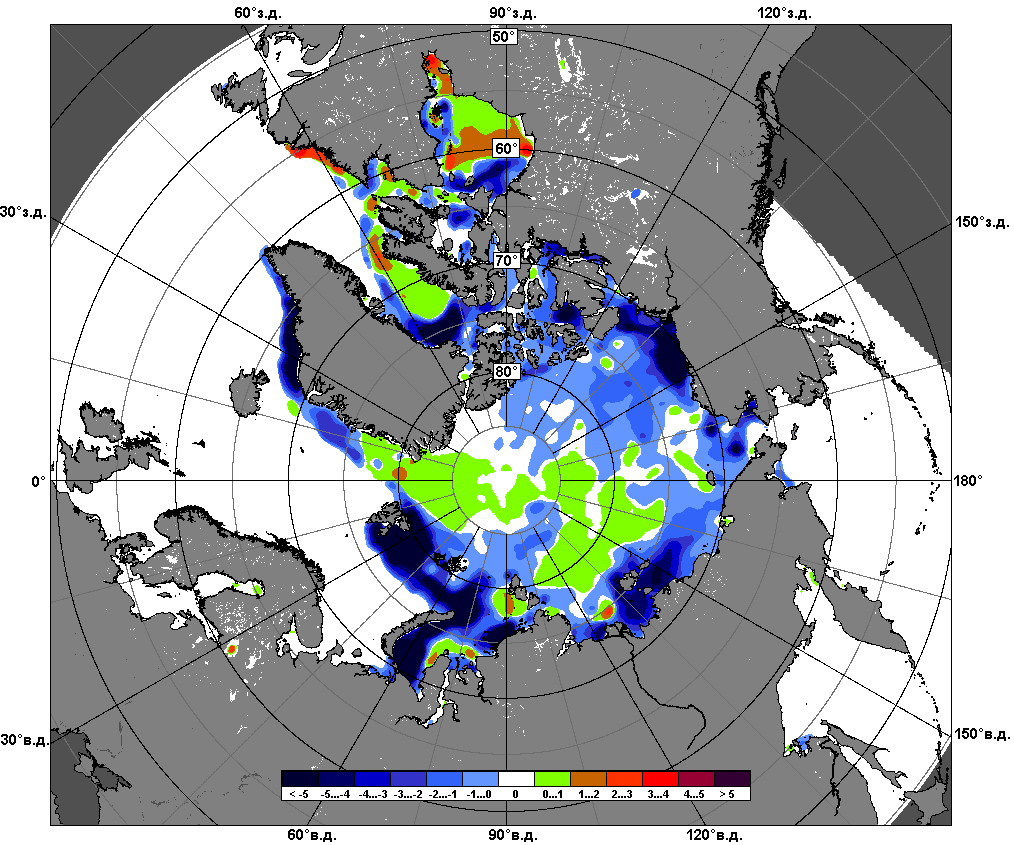 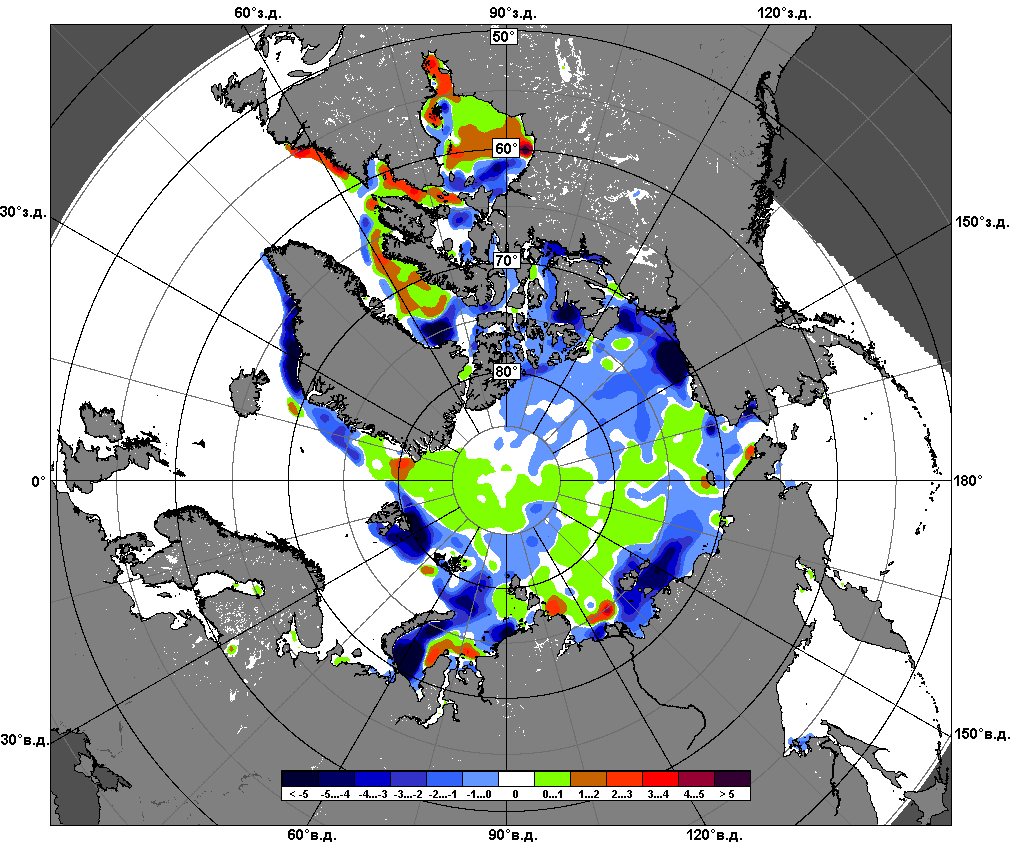 06.06 – 12.06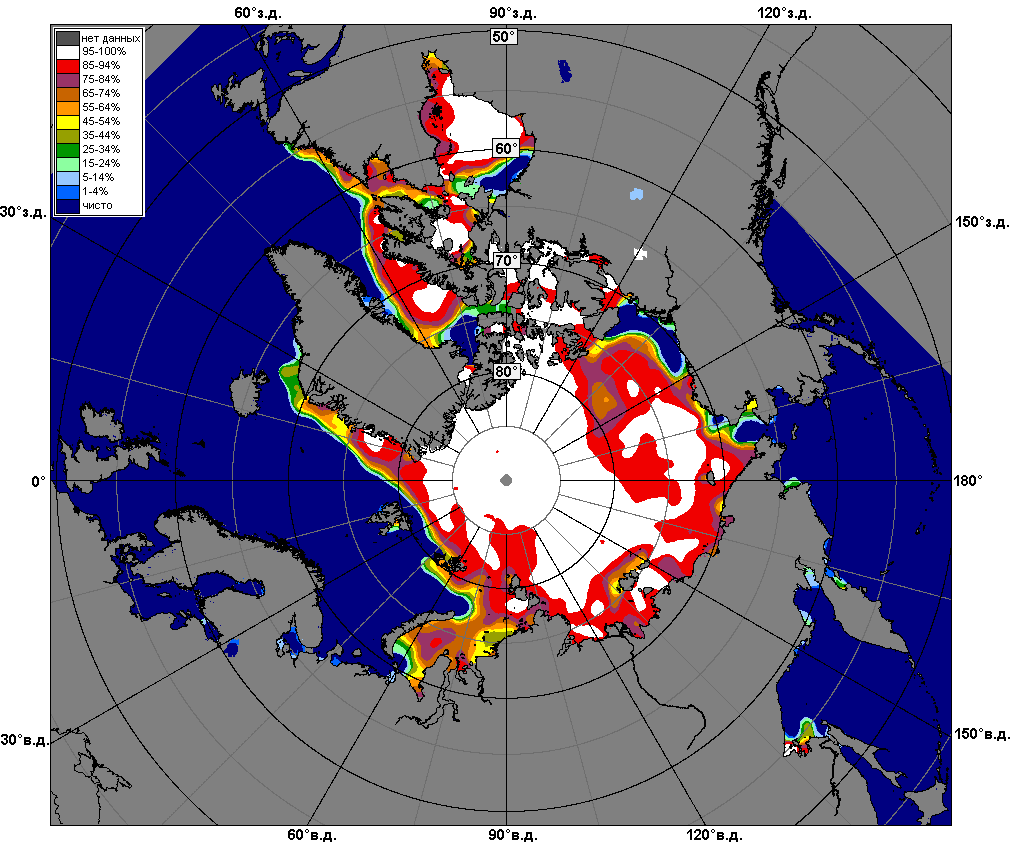 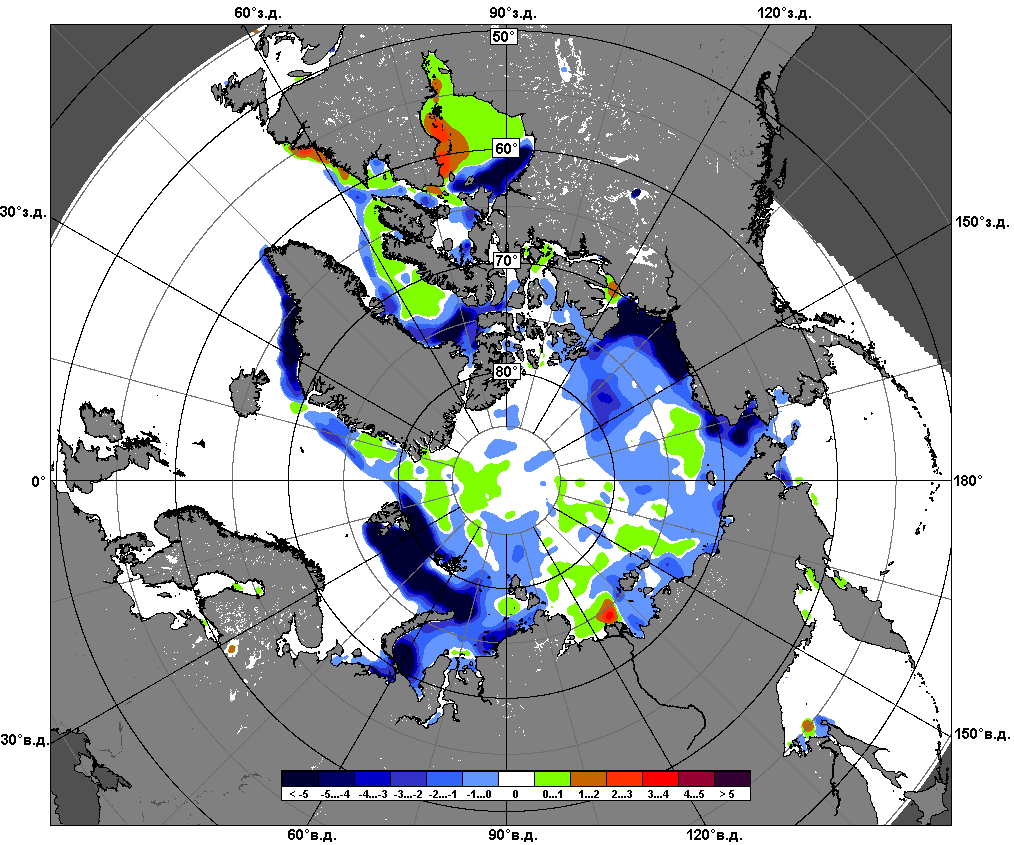 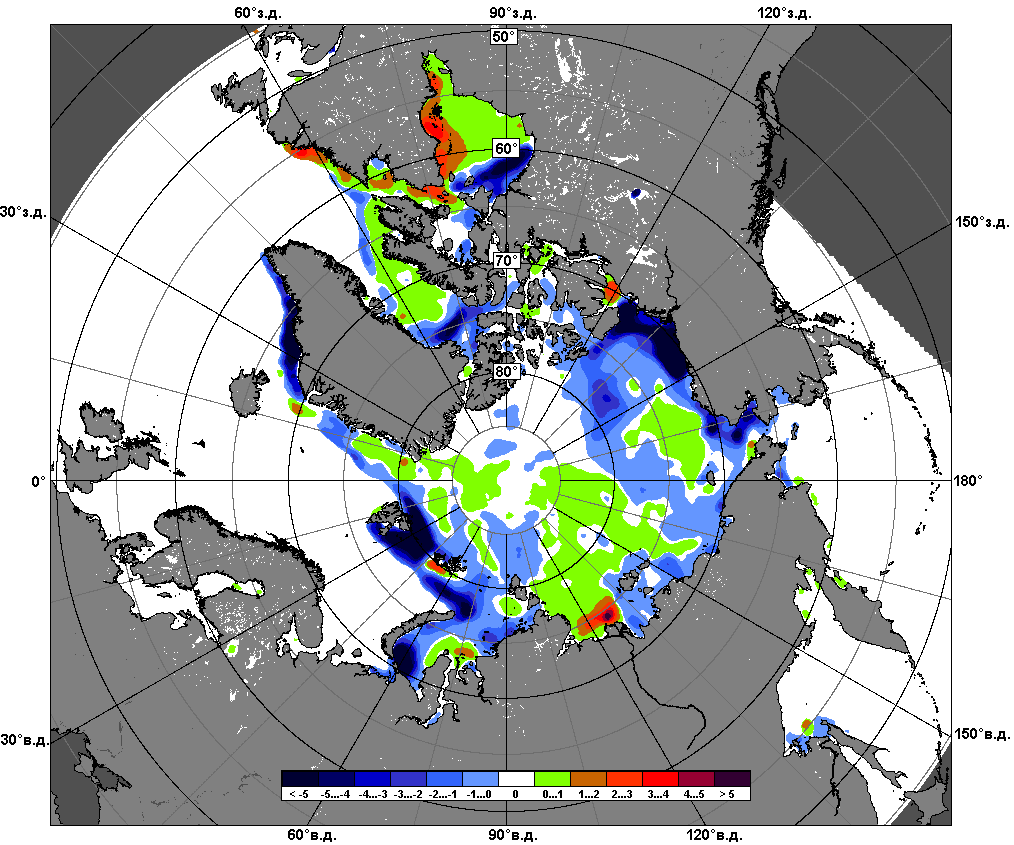 13.05 – 12.06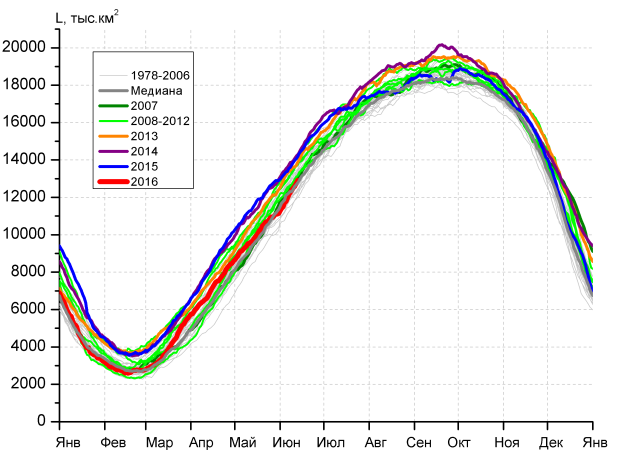 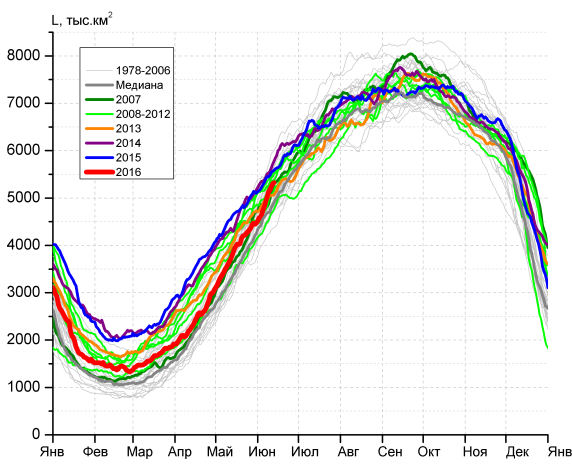 а)б)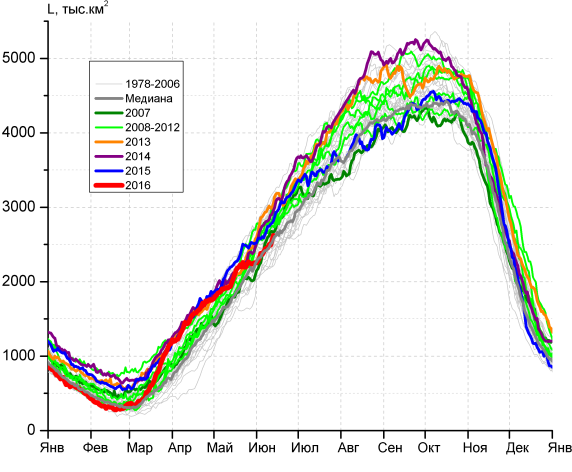 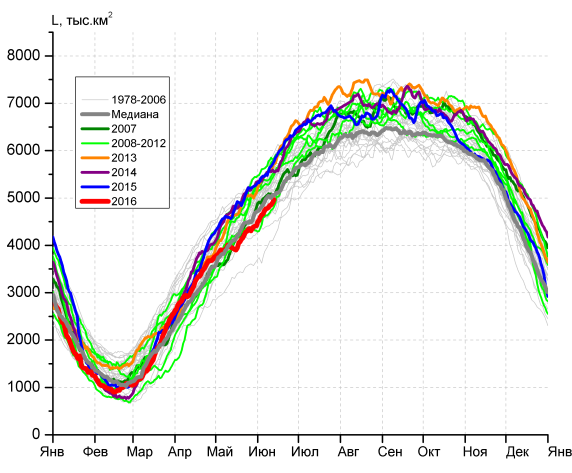 в)г)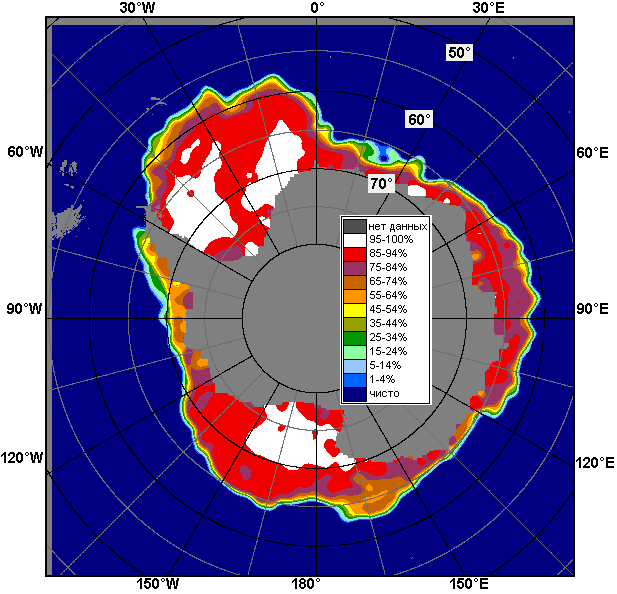 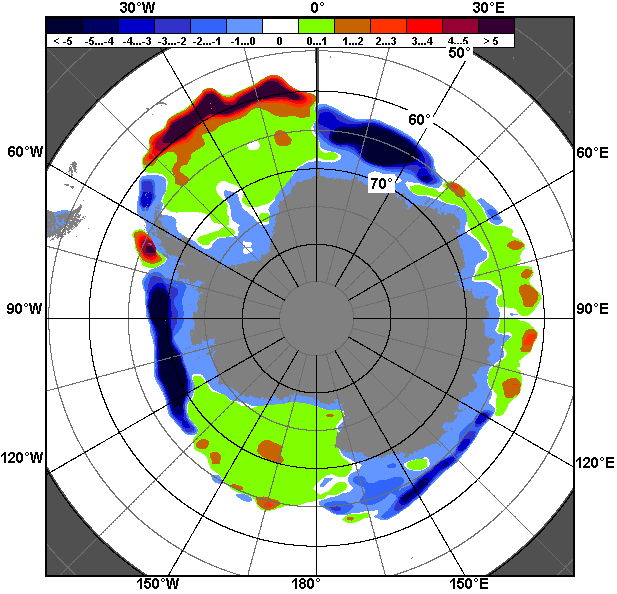 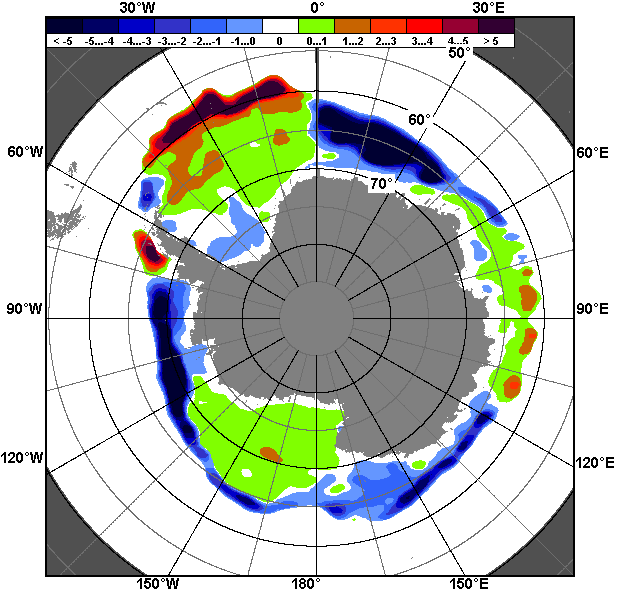 06.06 – 12.0606.06 – 12.0606.06 – 12.06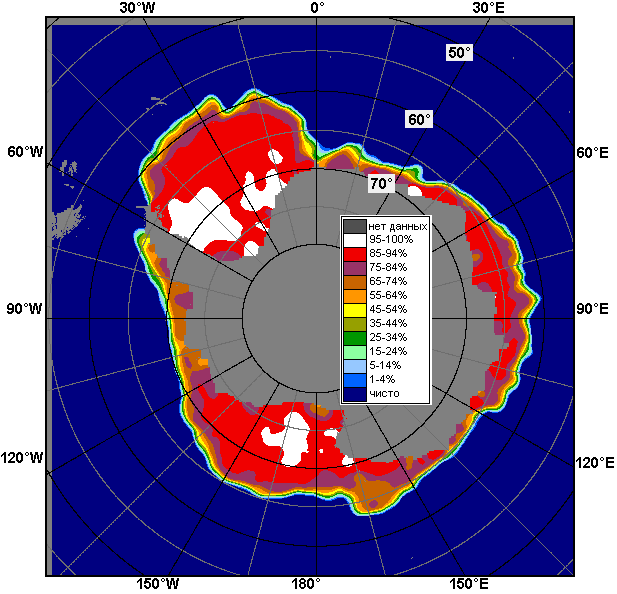 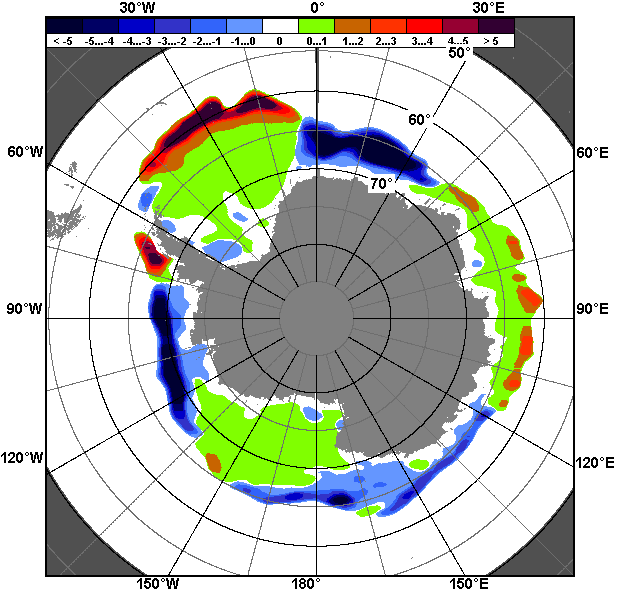 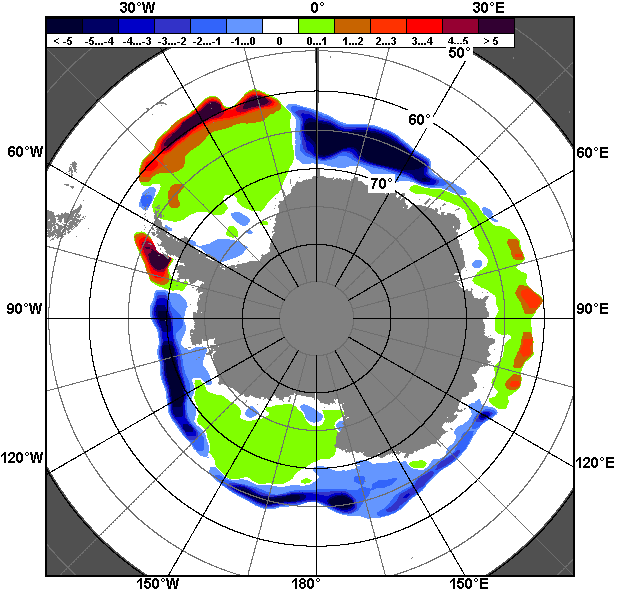 13.05 – 12.0613.05 – 12.0613.05 – 12.06РегионЮжный ОкеанАтлантический секторИндоокеанский сектор Тихоокеанский секторРазность960.3518.8165.6275.9тыс.кв.км/сут.137.274.123.739.4МесяцS, тыс. км2Аномалии, тыс км2/%Аномалии, тыс км2/%Аномалии, тыс км2/%Аномалии, тыс км2/%Аномалии, тыс км2/%Аномалии, тыс км2/%Аномалии, тыс км2/%МесяцS, тыс. км22011 г2012 г2013 г2014 г2015 г2006-2016гг1978-2016гг13.05-12.0611112.1-437.3-401.6-1105.9-1586.2-1630.8-754.6-397.613.05-12.0611112.1-3.8-3.5-9.1-12.5-12.8-6.4-3.506-12.0612367.2-401.6-368.1-1147.7-1540.1-1374.7-790.0-401.906-12.0612367.2-3.1-2.9-8.5-11.1-10.0-6.0-3.1МесяцS, тыс. км2Аномалии, тыс км2/%Аномалии, тыс км2/%Аномалии, тыс км2/%Аномалии, тыс км2/%Аномалии, тыс км2/%Аномалии, тыс км2/%Аномалии, тыс км2/%МесяцS, тыс. км22011 г2012 г2013 г2014 г2015 г2006-2016гг1978-2016гг13.05-12.064458.4465.8-341.7-159.7-593.4-592.9-174.025.613.05-12.064458.411.7-7.1-3.5-11.7-11.7-3.80.606-12.065088.9547.7-183.382.8-448.6-370.1-65.585.706-12.065088.912.1-3.51.7-8.1-6.8-1.31.7МесяцS, тыс. км2Аномалии, тыс км2/%Аномалии, тыс км2/%Аномалии, тыс км2/%Аномалии, тыс км2/%Аномалии, тыс км2/%Аномалии, тыс км2/%Аномалии, тыс км2/%МесяцS, тыс. км22011 г2012 г2013 г2014 г2015 г2006-2016гг1978-2016гг13.05-12.062266.8-260.3-75.8-225.7-178.9-227.2-95.5-15.613.05-12.062266.8-10.3-3.2-9.1-7.3-9.1-4.0-0.706-12.062467.5-347.7-321.0-495.4-362.1-239.0-242.6-126.706-12.062467.5-12.4-11.5-16.7-12.8-8.8-9.0-4.9МесяцS, тыс. км2Аномалии, тыс км2/%Аномалии, тыс км2/%Аномалии, тыс км2/%Аномалии, тыс км2/%Аномалии, тыс км2/%Аномалии, тыс км2/%Аномалии, тыс км2/%МесяцS, тыс. км22011 г2012 г2013 г2014 г2015 г2006-2016гг1978-2016гг13.05-12.064387.0-642.716.0-720.5-814.0-811.4-485.2-407.613.05-12.064387.0-12.80.4-14.1-15.7-15.6-10.0-8.506-12.064810.8-601.6136.3-735.1-729.4-765.6-481.8-360.806-12.064810.8-11.12.9-13.3-13.2-13.7-9.1-7.0МесяцМинимальное знач.Максимальное знач.Среднее знач.Медиана06-12.0611119.506.06.198014206.712.06.201412769.212759.4МесяцМинимальное знач.Максимальное знач.Среднее знач.Медиана06-12.064098.106.06.20025969.812.06.20035003.35018.3МесяцМинимальное знач.Максимальное знач.Среднее знач.Медиана06-12.062125.406.06.19803170.912.06.19932594.32587.4МесяцМинимальное знач.Максимальное знач.Среднее знач.Медиана06-12.063864.706.06.19805896.012.06.19995171.65206.0РегионS, тыс. км2Аномалии, тыс км2/%Аномалии, тыс км2/%Аномалии, тыс км2/%Аномалии, тыс км2/%Аномалии, тыс км2/%Аномалии, тыс км2/%Аномалии, тыс км2/%1978-2016гг1978-2016гг1978-2016гг1978-2016ггРегионS, тыс. км22011 г2012 г2013 г2014 г2015 г2006-2016гг1978-2016ггМинимум датаМаксимум датаСреднееМедианаСев. полярная область10864.8-525.9-692.0-1060.4-811.0-400.8-643.8-1248.510712.412.06.201613024.406.06.198112113.212170.6Сев. полярная область10864.8-4.6-6.0-8.9-6.9-3.6-5.6-10.310712.412.06.201613024.406.06.198112113.212170.6Сектор 45°W-95°E2304.0-379.4-218.1-451.0-536.4-302.8-397.1-780.22222.912.06.20163816.506.06.19813084.23102.4Сектор 45°W-95°E2304.0-14.1-8.6-16.4-18.9-11.6-14.7-25.32222.912.06.20163816.506.06.19813084.23102.4Гренландское море515.6-166.0-217.1-161.2-142.3-155.8-141.5-191.3498.812.06.2016879.812.06.1981706.8697.9Гренландское море515.6-24.4-29.6-23.8-21.6-23.2-21.5-27.1498.812.06.2016879.812.06.1981706.8697.9Баренцево море102.6-236.5-51.1-100.4-186.7-160.6-163.0-431.782.412.06.20161060.111.06.1979534.3546.0Баренцево море102.6-69.8-33.2-49.5-64.5-61.0-61.4-80.882.412.06.20161060.111.06.1979534.3546.0Карское море696.776.0118.9-113.6-133.248.5-49.2-105.5534.912.06.2012839.206.06.1979802.2830.8Карское море696.712.220.6-14.0-16.07.5-6.6-13.2534.912.06.2012839.206.06.1979802.2830.8Сектор 95°E-170°W3426.254.1-151.3-86.0148.524.6-15.4-71.63195.512.06.19903715.206.06.20123497.83506.5Сектор 95°E-170°W3426.21.6-4.2-2.44.50.7-0.4-2.03195.512.06.19903715.206.06.20123497.83506.5Море Лаптевых665.947.839.053.1105.117.334.814.6542.312.06.1990674.306.06.1979651.3664.6Море Лаптевых665.97.76.28.718.72.75.52.2542.312.06.1990674.306.06.1979651.3664.6Восточно-Сибирское море913.03.44.7-2.170.3-1.26.87.1702.708.06.1990915.106.06.1979905.9915.1Восточно-Сибирское море913.00.40.5-0.28.3-0.10.80.8702.708.06.1990915.106.06.1979905.9915.1Чукотское море492.953.7-60.6-76.8-8.852.7-17.0-40.9407.012.06.2011597.306.06.1985533.9545.6Чукотское море492.912.2-10.9-13.5-1.812.0-3.3-7.7407.012.06.2011597.306.06.1985533.9545.6Берингово море17.8-4.5-201.3-85.3-36.40.3-47.6-62.47.207.06.2015329.706.06.201280.266.5Берингово море17.8-20.1-91.9-82.8-67.21.8-72.8-77.87.207.06.2015329.706.06.201280.266.5Сектор 170°W-45°W5134.6-200.7-322.7-523.4-423.1-122.7-231.3-396.74991.312.06.20105976.506.06.19845531.35556.0Сектор 170°W-45°W5134.6-3.8-5.9-9.3-7.6-2.3-4.3-7.24991.312.06.20105976.506.06.19845531.35556.0Море Бофорта329.3-143.3-54.8-157.3-156.8-78.7-110.0-126.4287.409.06.1998486.606.06.1980455.8475.9Море Бофорта329.3-30.3-14.3-32.3-32.3-19.3-25.0-27.7287.409.06.1998486.606.06.1980455.8475.9Гудзонов залив739.332.3-42.9-54.6-54.473.30.7-22.4562.412.06.1999837.409.06.1992761.7787.3Гудзонов залив739.34.6-5.5-6.9-6.911.00.1-2.9562.412.06.1999837.409.06.1992761.7787.3Море Лабрадор95.577.320.513.5-41.528.020.3-1.16.609.06.2005247.307.06.198596.692.8Море Лабрадор95.5424.027.316.5-30.341.526.9-1.16.609.06.2005247.307.06.198596.692.8Дейвисов пролив287.0-13.3-21.8-29.5-40.7-75.7-19.9-39.1236.410.06.2005424.906.06.1983326.1321.8Дейвисов пролив287.0-4.4-7.1-9.3-12.4-20.9-6.5-12.0236.410.06.2005424.906.06.1983326.1321.8Канадский архипелаг1140.428.0-23.8-11.8-7.8-16.28.9-11.01034.211.06.20101190.107.06.19791151.41153.4Канадский архипелаг1140.42.5-2.0-1.0-0.7-1.40.8-1.01034.211.06.20101190.107.06.19791151.41153.4РегионS, тыс. км2Аномалии, тыс км2/%Аномалии, тыс км2/%Аномалии, тыс км2/%Аномалии, тыс км2/%Аномалии, тыс км2/%Аномалии, тыс км2/%Аномалии, тыс км2/%1978-2016гг1978-2016гг1978-2016гг1978-2016ггРегионS, тыс. км22011 г2012 г2013 г2014 г2015 г2006-2016гг1978-2016ггМинимум датаМаксимум датаСреднееМедианаСев. полярная область11347.5-736.2-1096.2-1192.3-891.9-531.5-848.9-1398.910712.412.06.201614364.613.05.198512746.412774.1Сев. полярная область11347.5-6.1-8.8-9.5-7.3-4.5-7.0-11.010712.412.06.201614364.613.05.198512746.412774.1Сектор 45°W-95°E2435.9-519.0-344.4-458.6-542.2-340.8-425.3-795.52222.912.06.20164138.413.05.19813231.43244.6Сектор 45°W-95°E2435.9-17.6-12.4-15.8-18.2-12.3-14.9-24.62222.912.06.20164138.413.05.19813231.43244.6Гренландское море544.0-117.9-205.0-124.1-147.1-116.1-121.2-180.4498.812.06.2016966.113.05.1981724.3716.1Гренландское море544.0-17.8-27.4-18.6-21.3-17.6-18.2-24.9498.812.06.2016966.113.05.1981724.3716.1Баренцево море133.9-353.1-112.2-202.8-259.6-194.8-215.8-477.082.412.06.20161162.416.05.1979610.9605.5Баренцево море133.9-72.5-45.6-60.2-66.0-59.3-61.7-78.182.412.06.20161162.416.05.1979610.9605.5Карское море772.029.746.4-56.9-56.524.8-27.1-49.3534.912.06.2012839.213.05.1979821.3838.6Карское море772.04.06.4-6.9-6.83.3-3.4-6.0534.912.06.2012839.213.05.1979821.3838.6Сектор 95°E-170°W3541.79.6-341.6-198.588.017.6-97.7-140.33195.512.06.19904491.413.05.19803682.03646.6Сектор 95°E-170°W3541.70.3-8.8-5.32.50.5-2.7-3.83195.512.06.19904491.413.05.19803682.03646.6Море Лаптевых670.916.518.835.743.63.618.28.0542.312.06.1990674.313.05.1979662.9674.3Море Лаптевых670.92.52.95.67.00.52.81.2542.312.06.1990674.313.05.1979662.9674.3Восточно-Сибирское море914.51.21.1-0.638.3-0.13.94.9702.708.06.1990915.113.05.1980909.6915.1Восточно-Сибирское море914.50.10.1-0.14.40.00.40.5702.708.06.1990915.113.05.1980909.6915.1Чукотское море529.32.7-55.0-56.9-12.514.3-22.8-37.4407.012.06.2011597.313.05.1979566.7583.1Чукотское море529.30.5-9.4-9.7-2.32.8-4.1-6.6407.012.06.2011597.313.05.1979566.7583.1Берингово море68.0-37.1-406.3-222.9-30.713.3-138.7-137.27.207.06.2015711.714.05.2012205.2161.3Берингово море68.0-35.3-85.7-76.6-31.124.4-67.1-66.97.207.06.2015711.714.05.2012205.2161.3Сектор 170°W-45°W5369.8-226.8-410.2-535.2-437.7-207.4-325.7-463.14991.312.06.20106478.816.05.19845832.95866.3Сектор 170°W-45°W5369.8-4.1-7.1-9.1-7.5-3.7-5.7-7.94991.312.06.20106478.816.05.19845832.95866.3Море Бофорта336.5-136.1-91.4-150.1-150.0-98.1-118.7-132.5287.409.06.1998486.613.05.1979469.0486.6Море Бофорта336.5-28.8-21.4-30.9-30.8-22.6-26.1-28.3287.409.06.1998486.613.05.1979469.0486.6Гудзонов залив758.4-20.2-59.3-68.1-68.343.7-30.5-45.2562.412.06.1999839.013.05.1981803.6819.8Гудзонов залив758.4-2.6-7.2-8.2-8.36.1-3.9-5.6562.412.06.1999839.013.05.1981803.6819.8Море Лабрадор114.986.1-3.45.3-60.39.94.7-20.46.401.06.2005394.713.05.1983135.3121.8Море Лабрадор114.9299.1-2.94.9-34.49.44.3-15.16.401.06.2005394.713.05.1983135.3121.8Дейвисов пролив317.7-27.9-23.4-31.9-54.7-89.0-25.1-45.4236.410.06.2005535.213.05.1982363.1356.2Дейвисов пролив317.7-8.1-6.9-9.1-14.7-21.9-7.3-12.5236.410.06.2005535.213.05.1982363.1356.2Канадский архипелаг1157.722.9-18.3-17.7-11.9-5.10.7-12.31034.211.06.20101190.113.05.19811170.11178.0Канадский архипелаг1157.72.0-1.6-1.5-1.0-0.40.1-1.11034.211.06.20101190.113.05.19811170.11178.0РегионS, тыс. км2Аномалии, тыс км2/%Аномалии, тыс км2/%Аномалии, тыс км2/%Аномалии, тыс км2/%Аномалии, тыс км2/%Аномалии, тыс км2/%Аномалии, тыс км2/%1978-2016гг1978-2016гг1978-2016гг1978-2016ггРегионS, тыс. км22011 г2012 г2013 г2014 г2015 г2006-2016гг1978-2016ггМинимум датаМаксимум датаСреднееМедианаЮжный Океан12367.2-401.6-368.1-1147.7-1540.1-1374.7-790.0-401.911119.506.06.198014206.712.06.201412769.212759.4Южный Океан12367.2-3.1-2.9-8.5-11.1-10.0-6.0-3.111119.506.06.198014206.712.06.201412769.212759.4Атлантический сектор5088.9547.7-183.382.8-448.6-370.1-65.585.74098.106.06.20025969.812.06.20035003.35018.3Атлантический сектор5088.912.1-3.51.7-8.1-6.8-1.31.74098.106.06.20025969.812.06.20035003.35018.3Западная часть моря Уэдделла2419.0330.5140.0224.3104.621.3167.1150.51918.111.06.19992613.812.06.19802268.42272.4Западная часть моря Уэдделла2419.015.86.110.24.50.97.46.61918.111.06.19992613.812.06.19802268.42272.4Восточная часть моря Уэдделла2669.9217.2-323.3-141.5-553.2-391.4-232.7-64.91994.606.06.19873519.112.06.20032734.82718.3Восточная часть моря Уэдделла2669.98.9-10.8-5.0-17.2-12.8-8.0-2.41994.606.06.19873519.112.06.20032734.82718.3Индоокеанский сектор2467.5-347.7-321.0-495.4-362.1-239.0-242.6-126.72125.406.06.19803170.912.06.19932594.32587.4Индоокеанский сектор2467.5-12.4-11.5-16.7-12.8-8.8-9.0-4.92125.406.06.19803170.912.06.19932594.32587.4Море Космонавтов378.2-79.3-176.8-207.6-189.7-94.4-153.7-79.5186.909.06.1987863.309.06.1989457.7419.1Море Космонавтов378.2-17.3-31.9-35.4-33.4-20.0-28.9-17.4186.909.06.1987863.309.06.1989457.7419.1Море Содружества947.9-30.038.8-63.6149.3-26.5-4.520.6744.007.06.19951091.212.06.1983927.3939.2Море Содружества947.9-3.14.3-6.318.7-2.7-0.52.2744.007.06.19951091.212.06.1983927.3939.2Море Моусона1141.4-238.3-183.0-224.1-321.7-118.0-84.4-67.9889.106.06.19801552.510.06.20001209.31196.5Море Моусона1141.4-17.3-13.8-16.4-22.0-9.4-6.9-5.6889.106.06.19801552.510.06.20001209.31196.5Тихоокеанский сектор4810.8-601.6136.3-735.1-729.4-765.6-481.8-360.83864.706.06.19805896.012.06.19995171.65206.0Тихоокеанский сектор4810.8-11.12.9-13.3-13.2-13.7-9.1-7.03864.706.06.19805896.012.06.19995171.65206.0Море Росса4200.0-537.7196.0-561.0-656.6-548.1-467.8-251.82918.506.06.19805223.011.06.20094451.94534.6Море Росса4200.0-11.34.9-11.8-13.5-11.5-10.0-5.72918.506.06.19805223.011.06.20094451.94534.6Море Беллинсгаузена610.7-63.9-59.8-174.1-72.8-217.6-14.0-109.0300.806.06.20061359.312.06.1991719.7686.8Море Беллинсгаузена610.7-9.5-8.9-22.2-10.6-26.3-2.2-15.1300.806.06.20061359.312.06.1991719.7686.8РегионS, тыс. км2Аномалии, тыс км2/%Аномалии, тыс км2/%Аномалии, тыс км2/%Аномалии, тыс км2/%Аномалии, тыс км2/%Аномалии, тыс км2/%Аномалии, тыс км2/%1978-2016гг1978-2016гг1978-2016гг1978-2016ггРегионS, тыс. км22011 г2012 г2013 г2014 г2015 г2006-2016гг1978-2016ггМинимум датаМаксимум датаСреднееМедианаЮжный Океан11112.1-437.3-401.6-1105.9-1586.2-1630.8-754.6-397.68475.613.05.198014206.712.06.201411509.711506.5Южный Океан11112.1-3.8-3.5-9.1-12.5-12.8-6.4-3.58475.613.05.198014206.712.06.201411509.711506.5Атлантический сектор4458.4465.8-341.7-159.7-593.4-592.9-174.025.62929.213.05.19885969.812.06.20034432.84446.5Атлантический сектор4458.411.7-7.1-3.5-11.7-11.7-3.80.62929.213.05.19885969.812.06.20034432.84446.5Западная часть моря Уэдделла2354.3354.5142.5142.7127.621.9176.8182.01662.513.05.19992613.812.06.19802172.32190.8Западная часть моря Уэдделла2354.317.76.46.55.70.98.18.41662.513.05.19992613.812.06.19802172.32190.8Восточная часть моря Уэдделла2104.0111.3-484.2-302.4-721.0-614.5-350.7-156.4905.013.05.19883519.112.06.20032260.42274.6Восточная часть моря Уэдделла2104.05.6-18.7-12.6-25.5-22.6-14.3-6.9905.013.05.19883519.112.06.20032260.42274.6Индоокеанский сектор2266.8-260.3-75.8-225.7-178.9-227.2-95.5-15.61471.613.05.19803170.912.06.19932282.42268.3Индоокеанский сектор2266.8-10.3-3.2-9.1-7.3-9.1-4.0-0.71471.613.05.19803170.912.06.19932282.42268.3Море Космонавтов313.8-129.7-109.6-118.8-147.9-57.6-106.7-52.1133.013.05.1980863.309.06.1989365.9340.0Море Космонавтов313.8-29.2-25.9-27.5-32.0-15.5-25.4-14.2133.013.05.1980863.309.06.1989365.9340.0Море Содружества858.1-7.660.324.4158.9-0.732.837.9542.215.05.19911091.212.06.1983820.2820.4Море Содружества858.1-0.97.62.922.7-0.14.04.6542.215.05.19911091.212.06.1983820.2820.4Море Моусона1094.9-123.0-26.5-131.3-189.9-168.9-21.5-1.4629.313.05.19801552.510.06.20001096.31087.1Море Моусона1094.9-10.1-2.4-10.7-14.8-13.4-1.9-0.1629.313.05.19801552.510.06.20001096.31087.1Тихоокеанский сектор4387.0-642.716.0-720.5-814.0-811.4-485.2-407.63302.615.05.19805896.012.06.19994794.64818.6Тихоокеанский сектор4387.0-12.80.4-14.1-15.7-15.6-10.0-8.53302.615.05.19805896.012.06.19994794.64818.6Море Росса3848.8-593.5-70.9-636.1-813.9-686.9-511.5-346.12476.815.05.19805223.011.06.20094194.94241.5Море Росса3848.8-13.4-1.8-14.2-17.5-15.1-11.7-8.32476.815.05.19805223.011.06.20094194.94241.5Море Беллинсгаузена538.2-49.286.9-84.4-0.1-124.526.3-61.5154.816.05.20011359.312.06.1991599.7575.2Море Беллинсгаузена538.2-8.419.3-13.60.0-18.85.1-10.3154.816.05.20011359.312.06.1991599.7575.2РегионСев. полярная областьСектор 45°W-95°EГренландское мореБаренцево мореРазность-212.3-56.8-23.4-3.2тыс.кв.км/сут.-30.3-8.1-3.3-0.5РегионКарское мореСектор 95°E-170°WМоре ЛаптевыхВосточно-Сибирское мореРазность-61.8-65.1-1.9-1.5тыс.кв.км/сут.-8.8-9.3-0.3-0.2РегионЧукотское мореБерингово мореСектор 170°W-45°WМоре БофортаРазность-1.7-22.2-90.418.0тыс.кв.км/сут.-0.2-3.2-12.92.6РегионГудзонов заливМоре ЛабрадорДейвисов проливКанадский архипелагРазность-2.5-14.7-30.1-1.0тыс.кв.км/сут.-0.4-2.1-4.3-0.1РегионЮжный ОкеанАтлантический секторЗападная часть моря УэдделлаВосточная часть моря УэдделлаРазность960.3518.853.1465.7тыс.кв.км/сут.137.274.17.666.5РегионИндоокеанский секторМоре КосмонавтовМоре СодружестваМоре МоусонаРазность165.672.538.754.3тыс.кв.км/сут.23.710.45.57.8РегионТихоокеанский секторМоре РоссаМоре БеллинсгаузенаРазность275.9118.2157.7тыс.кв.км/сут.39.416.922.5